Latgales plānošanas reģiona attīstības plānošanas dokumentu-Latgales stratēģijas 2030 un Latgales attīstības programmas 2010.-2017.ieviešanas uzraudzības pārskats2013/2014Sagatavoja: Latgales plānošanas reģions2015.gadsIevadsLatgales plānošanas reģions ir sagatavojis ieviešanas uzraudzības pārskatu par Latgales plānošanas reģiona attīstības plānošanas dokumentiem:Ilgtermiņa attīstības plānošanas dokumentu- Latgales stratēģija 2030,Vidēja termiņa attīstības plānošanas dokumentu- Latgales reģiona attīstības programma 2010.-2017.gadam.Latgales stratēģijas 2030 vispārējais mērķis ir panākt straujāku reģiona ekonomisko attīstību, lai palielinātu cilvēku ienākumus, saglabātu un vairotu Latgales bagātīgo potenciālu un padarītu Latgali par pievilcīgu dzīves vidi arī nākamajām paaudzēm.Latgales stratēģijas 2030mērķi ir:Veicināt negatīvo demogrāfisko un migrācijas procesu apturēšanu un saglabāšanu vismaz 300 tūkstošu iedzīvotāju skaitu reģionā;Palielināt privātā sektora īpatsvaru pievienotās vērtības radīšanā reģionā līdz 82%;Paaugstināt iedzīvotāju ienākumus reģionā, sasniedzot 60% no ES vidējās bruto darba samaksas līmeņa.Stratēģija nosaka četrus stratēģiskos virzienus:a.	Savienojumi;b.	Prasmes;c.	Gudra pārvaldība;d.	Efektīvi uzņēmumi.Latgales stratēģijas mērķu pakāpenisku sasniegšanu sekmēs Latgales programmā izvirzītie mērķi vidējam termiņam – līdz 2017.gadam. Šajā posmā nepieciešama uzmanības fokusēšana uz ienākumu radīšanu Latgales reģiona iedzīvotājiem – cilvēka cienīgi dzīves apstākļi, darbs un ienākumi. Mērķi: Veicināt negatīvo demogrāfisko un migrācijas procesu apturēšanu un saglabāšanu vismaz 320 tūkstošu iedzīvotāju skaitu reģionā;Palielināt privātā sektora īpatsvaru pievienotās vērtības radīšanā reģionā līdz 76% un palielināt augstas pievienotās vērtības īpatsvaru;Paaugstināt iedzīvotāju ienākumus reģionā, sasniedzot 40% no ES vidējās bruto darba samaksas līmeņa.Ieviešanas uzraudzības pārskatā ir analizēti izvirzīto ilgtermiņa un vidējā termiņa mērķu sasniegšanas rezultāti.Latgales stratēģijas 2030 un Attīstības programmas ieviešanas uzraudzības kārtībaAttīstības programma balstīta Latgales reģiona vajadzībās un sadarbībā starp reģiona institūcijām, privāto un nevalstisko sektoru.Stratēģiski izvēlētas prioritārās darbības programmas, kuras vairos pilsētu pievilcību, atbalstīs uzņēmējdarbību un veidos prasmes strādāt ar finanšu resursiem. Pārējās darbības programmas ir pakārtotas laikā un resursos, ar salīdzinoši mazāku ietekmi uz reģiona sociāli ekonomisko attīstību, skatīt 1.1. attēlu.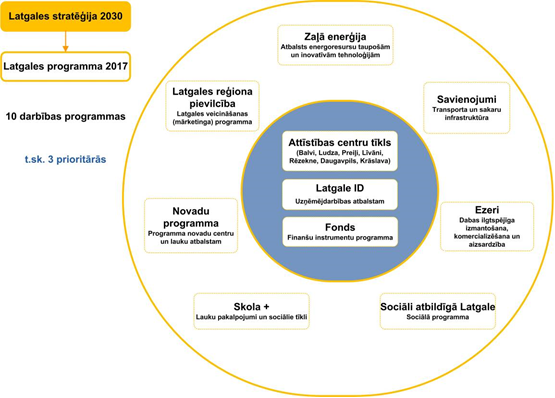 Attēls Attīstības programmas sastāvs- darbības programmasAttīstības stratēģiju un attīstības programmu ieviešanas uzraudzības kārtību nosaka Ministru kabineta 2013.gada 16.jūlija noteikumi Nr.402 “Noteikumi par plānošanas reģionu teritorijas attīstības plānošanas dokumentiem”. Noteikumu 28.punkts nosaka, ka plānošanas reģions nodrošina ilgtspējīgas attīstības stratēģijas un attīstības programmas uzraudzību, regulāri novērtējot īstenošanas rezultātus un noteikumu 29.punktā ir noteikts, kauzraudzības pārskatu par ilgtspējīgas attīstības stratēģijas un attīstības programmas īstenošanas rezultātiem plānošanas reģions izstrādā ne retāk kā reizi divos gados. Tajā ietver informāciju par veiktajām darbībām, rezultatīvo rādītāju izmaiņām, secinājumus un ieteikumus turpmākajai rīcībai, kā arī informāciju par atbilstību ilgtspējīgas attīstības stratēģijā izvirzītajiem mērķiem.Arī Latgales plānošanas reģiona attīstības programmas 1.pielikumā “Ieviešanas uzraudzības kārtība” ir noteikts, kā sagatavot uzraudzības pārskatus un novērtēt reģiona attīstības plānošanas dokumentu ieviešanas ietekmi.Saskaņā ar Latgales reģiona attīstības programmā noteikto, Latgales plānošanas reģiona administrācija koordinē programmu ieviešanu, jo katrai darbības programmai ir noteikts atbildīgais par programmas ieviešanu (skatīt 1.1.tabulu). 1.1. tabula. Atbildīgie Partneri par darbības programmu ieviešanas uzraudzībuTā kā Latgales programmas 2010-2017.gadam darbības programmu ieviešanai finansējums nav piešķirts, līdz ar to arī nav bijis iespēju piesaistīt tehniskās palīdzības finasējumu darbības programmu novērtēšanai. Attīstības programmas izstrādes laikā tika prognozēts, ka visu programmu ieviešanai būtu nepieciešami 937 milj. LVL, tas ir 1,33 miljardi EUR. Latgales plānošanas reģiona administrācija atbilstoši esošajai kapacitātei nodrošina Latgales stratēģijas 2030 un Latgales programmas 2010.-2017 ieviešanu un ir sagatavojusi ieviešanas uzraudzības pārskatu par 2013. un 2014.gadu.Reģiona vispārīgs raksturojums un loma valsts attīstībāLatgales reģions atrodas Latvijas dienvidaustrumu daļā. Latgales reģiona kopējā platība ir 14 549.88 km², iedzīvotāju blīvums 2015.gada 1.janvārī ir 21.38 iedzīvotāji uz 1 km²Pēc Pilsonības un migrācijas lietu pārvaldes datiem, iedzīvotāju skaits 2015. gada 1.janvārī Latgales reģionā bija  311 058. Latgales reģiona izvietojumu Latvijā var redzēt 2.1. attēlā.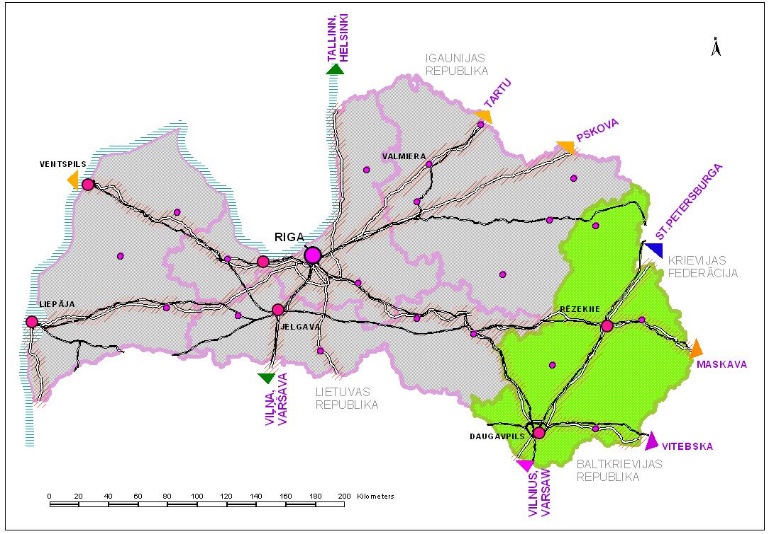 2.1. attēls. Latgales reģiona izvietojums Latvijā. Avots: Latgales plānošanas reģiona teritorijas plānojumsLatgales plānošanas reģions kopš 2009.gada 1.jūlija sastāv no 19 novadu pašvaldībām- Aglonas, Baltinavas, Balvu, Ciblas, Dagdas, Daugavpils, Ilūkstes, Kārsavas, Krāslavas, Līvānu, Ludzas, Preiļu, Rēzeknes, Rugāju, Riebiņu, Vārkavas Viļānu, Viļakas un Zilupes un divām republikas nozīmes pilsētām- Daugavpils un Rēzeknes, līdz tam Latgales reģions sastāvēja no sešiem rajoniem un divām republikas nozīmes pilsētām, un 145 vietējām pašvaldībām. 2.2. attēlā ir parādīts Latgales reģiona administratīvais iedalījums.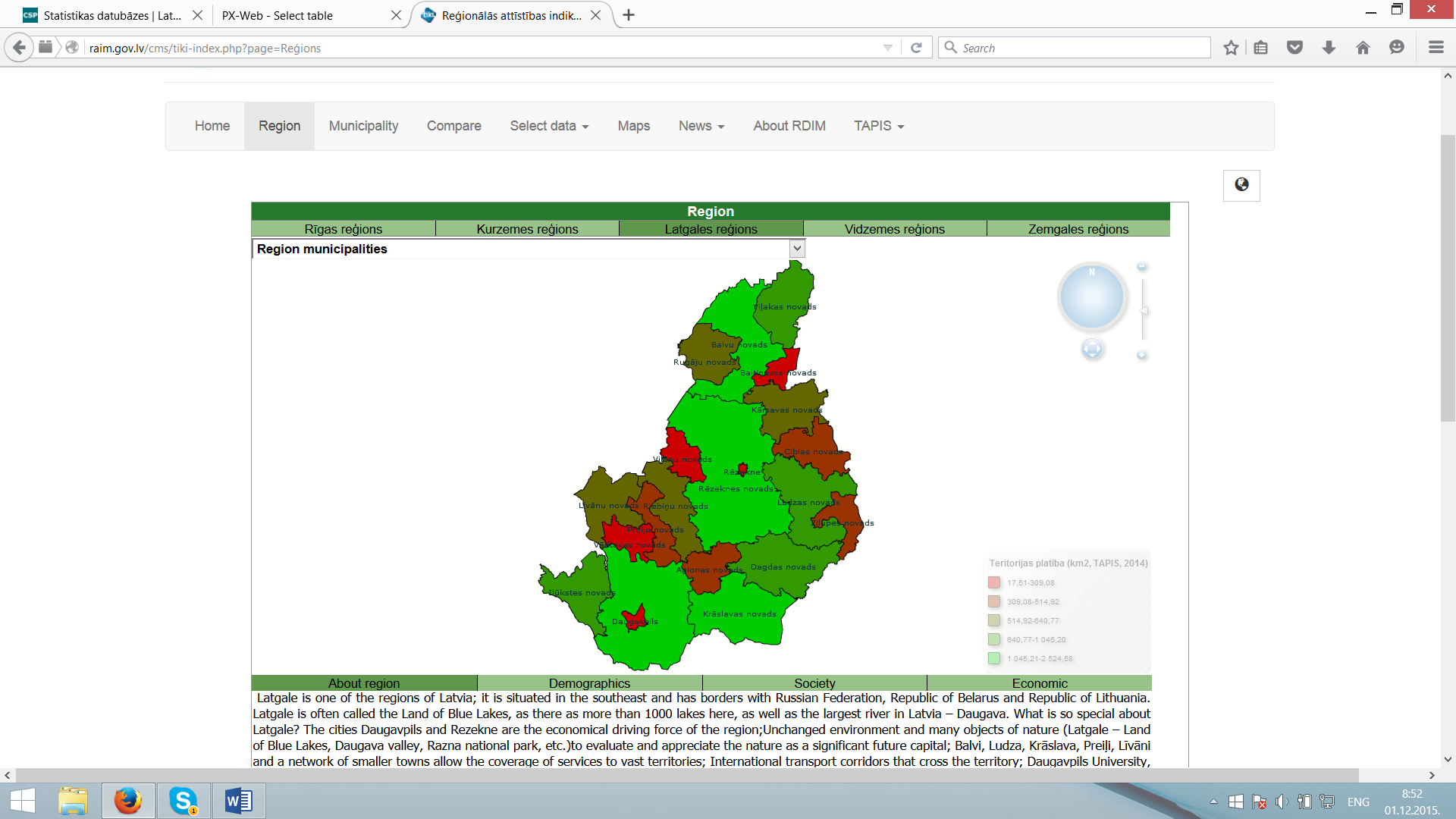 2.2.attēls. Latgales plānošanas reģiona administratīvais iedalījums. Avots:VRAA, www.raim.govLatgales plānošanas reģions ziemeļrietumos robežojas ar Vidzemes plānošanas reģionu un rietumos – ar Zemgales plānošanas reģionu. Kaut arī pastāv saites ar kaimiņu reģionu pilsētām un lauku centriem, Latgales reģiona lielākās pilsētas Daugavpili un Rēzekni valsts galvenie autoceļi nesavieno ar Vidzemes lielākajām pilsētām Valmieru un Cēsīm, kā arī ar Zemgales reģiona centriem Jelgavu un Bausku. Ar Vidzemes reģiona pilsētām Madonu, Cēsīm, Gulbeni, Alūksni un Valmieru Latgali saista attīstīts ceļu tīkls. Reālas funkcionālas saites izveidojušās Balvu pilsētai ar Alūksni un Gulbeni Vidzemes reģionā.Latgales reģions austrumos robežojas ar Krievijas Federāciju, dienvidaustrumos ar Baltkrievijas Republiku un dienvidos ar Lietuvu. Reģionu šķērso trīs nozīmīgi starptautiskie transporta koridori, kas nodrošina Latgalei tiešus sakarus ar kaimiņvalstu lielākajiem centriem – Maskavu, Vitebsku, Smoļensku, Kauņu, Viļņu, Varšavu, Pleskavu un Sanktpēterburgu. No otras puses, tie reģioni, kas robežojas ar Latgali, kaimiņvalstīs uzskatāmi par periferiālām teritorijām, īpaši Krievijas pierobeža. Robežas šeit funkcionē kā barjera ar ierobežotu robežas pārejas un muitas kontroles punktu skaitu, stingru kravu un pasažieru plūsmas kontroli. Pēc iestāšanās ES reģiona robežas ar Krieviju un Baltkrieviju ir arī ES ārējās robežas.Latgales reģiona saražotā iekšzemes kopprodukta (IKP) īpatsvars Latvijas IKP 2012.gadā pēc Centrālās statistikas pārvaldes datiem bija 8,2 % (tik pat, cik pirms 5 gadiem, 2007.gadā), tas ir 1 823 870 tūkstoši eiro. Uz vienu iedzīvotāju IKP bija 6176 eiro. Latgales reģiona IKP īpatsvara rādītājs pārsniedz Vidzemes reģiona IKP īpatsvaru-6,2%, bet ir mazliet mazāks par Zemgales reģiona IKP īpatsvaru- 8,3%, Kurzemes reģionā10,3%. Arī Kurzemes un Zemgales reģiona IKP īpatsvara rādītājs kopējā valsts IKP 2012.gadā ir tik pat liels kā 2007.gadā. 2.1.tabulā ir redzami Latgales reģionu raksturojošie sociālekonomiskie rādītāji un to īpatsvars valsts rādītājos. Latgales reģiona teritorija aizņem 22.5% no valsts kopējās platības, iedzīvotāju īpatsvars valsts iedzīvotāju skaitā ir 14,4%.  Latgales reģiona bezdarbnieku īpatsvars valsts kopējā bezdarbnieku skaitā 2014.gada beigās bija 29,2%. Salīdzinot ar citiem plānošanas reģioniem, Latgales reģionā joprojām ir vislielākais bezdarbnieku skaits, tas ir uz pusi lielāks kā kaimiņu reģionos- Vidzemes un Zemgales. Bezdarba līmenis 2014.gada beigās Latgalē bija 17,8%Ieguldītās nefinanšu investīcijas Latgales reģionā 2014.gadā sastādīja 5,9% no valstī kopējām nefinanšu investīcijām.  2.2.tabulā ir apkopoti Eiropas Savienības projektu finansējumu summas Latgales reģionā 2012., 2013. un 2014.gadā. Projektu kopējā summa pa trīs gadiem, kuros piedalījies ir Latgales plānošanas reģions ir vairāk kā 12,1 miljons eiro.Vērtējot sociālekonomisko rādītāju izmaiņas ir secināms, ka Latgales reģions ir sasniedzis pirmskrīzes rādītājus, bet izaugsme vēl nenotiek.2.2.tabula. Eiropas Savienības fondu ieguldījumi Latgales reģionā 2012.,2013.,2014. gadā.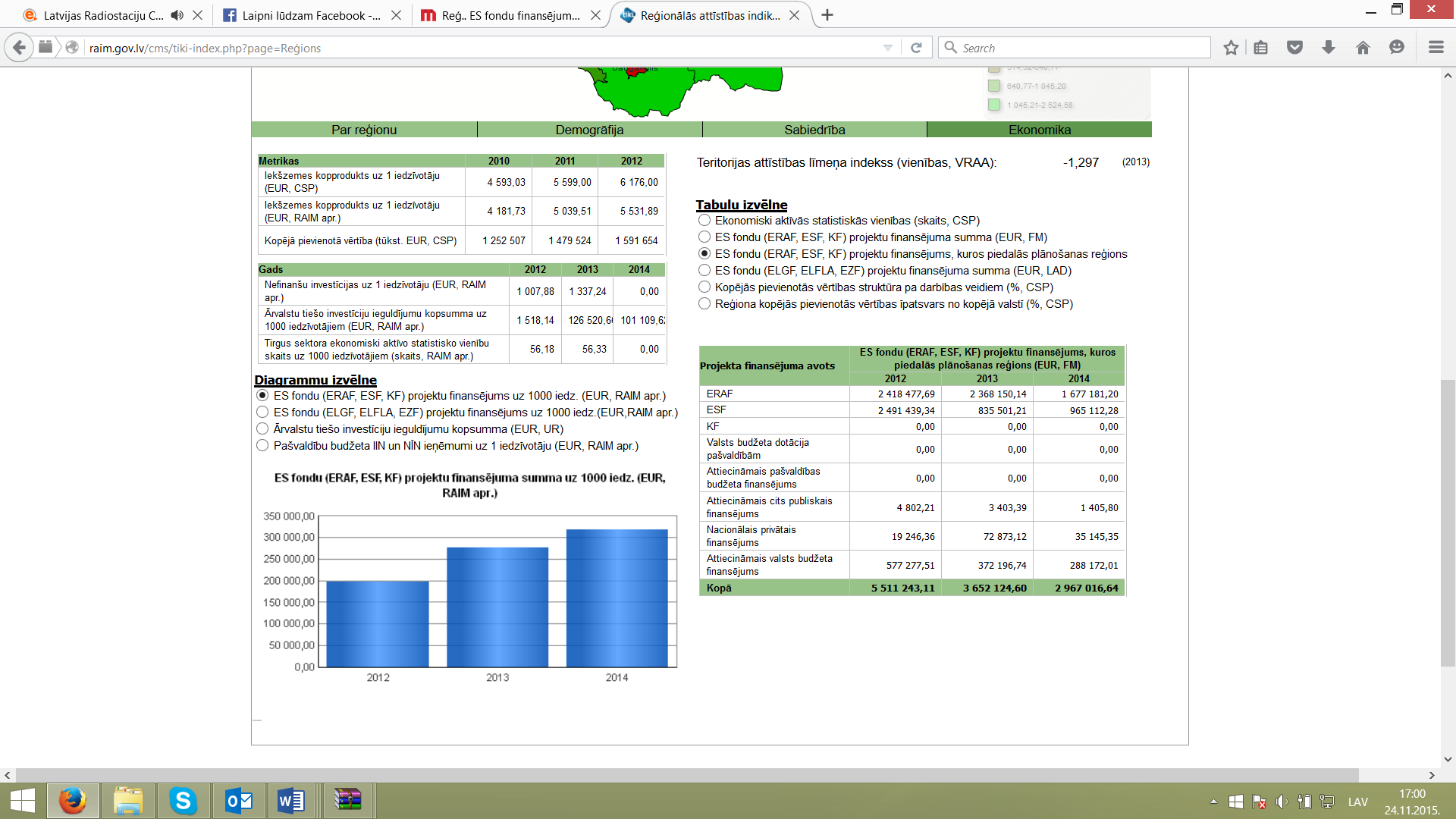 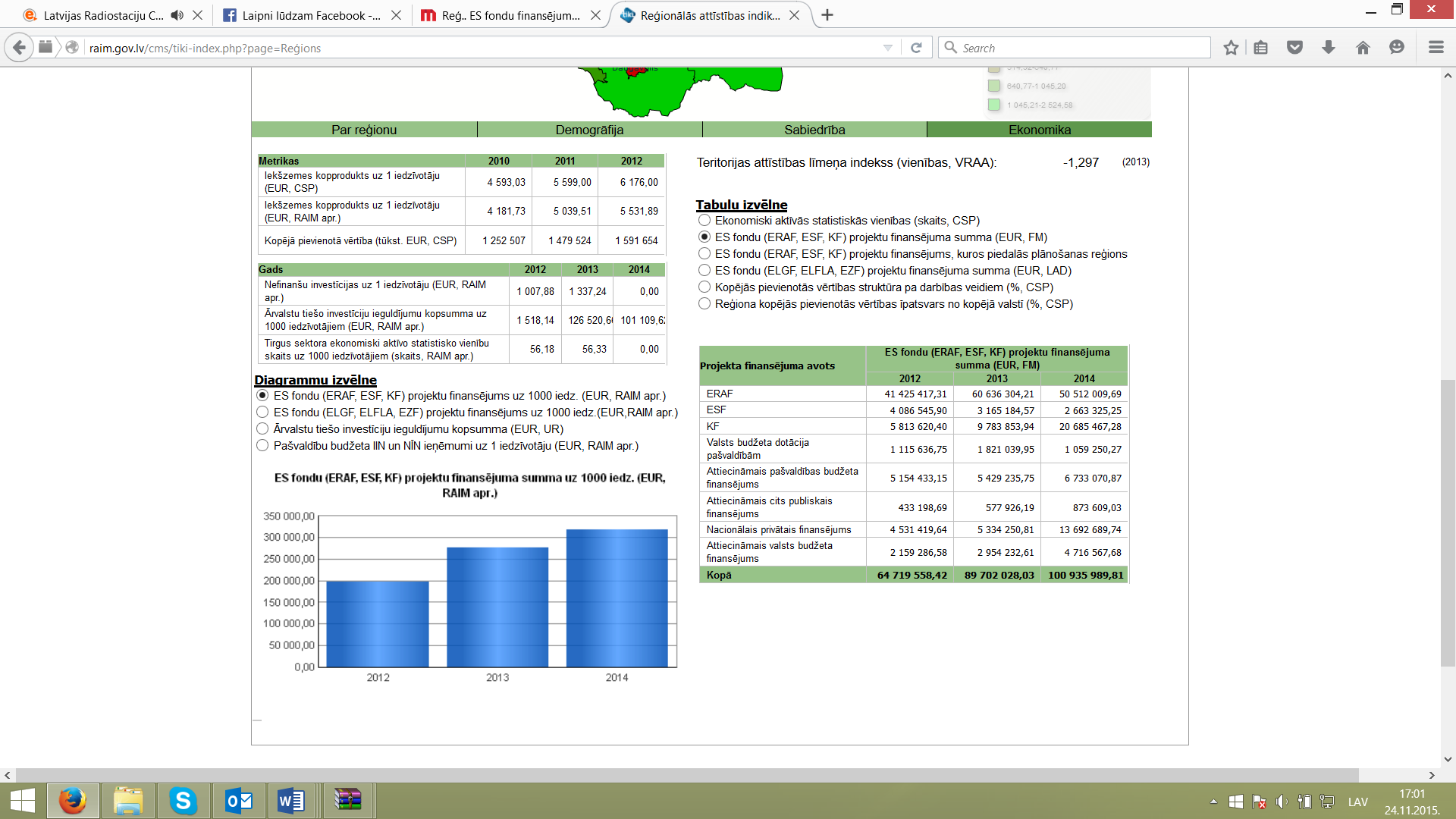 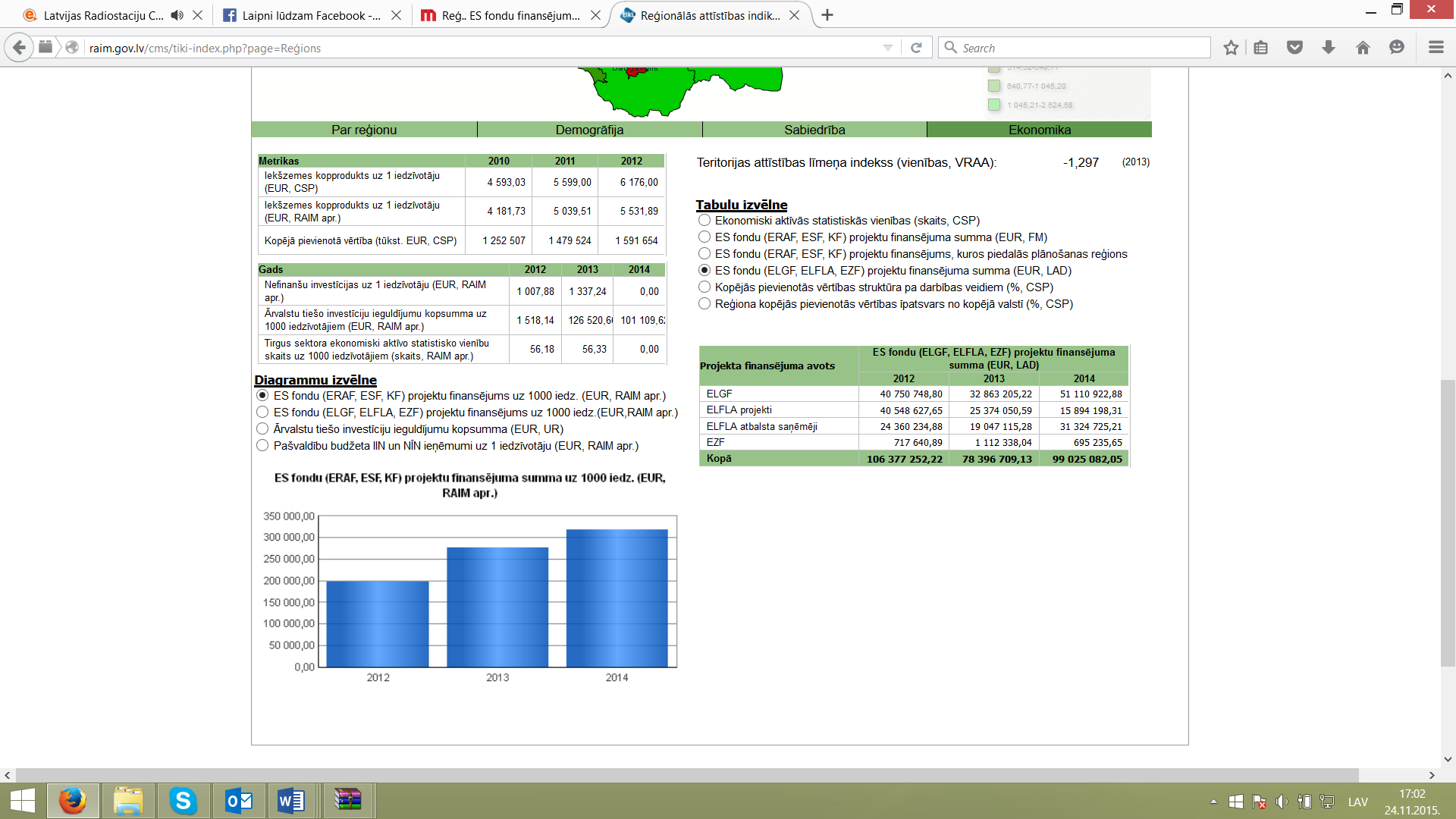 Avots:VRAA, www.raim.gov.lvDarbības Latgales stratēģijas 2030 un Latgales programmas 2010.-2017. ieviešanaiLatgales reģiona attīstības plānošanas dokumenti tika izstrādāti kā mērķdokumenti finansējuma piesaistīšanai.Latgales programmas izstrādes laikā tika paredzēts, ka programmas uzraudzībai tiks piesaistīts tehniskās palīdzības finansējums, Latgales plānošanas reģions slēgs vienošanās ar atbildīgajiem par programmu ieviešanu.tā kā finansējums darbības programmu īstenošanai pārskata periodā netika piešķirs, tad Latgales plānošanas reģiona administrācija esošā finansējuma ietvaros, piesaistot struktūrfondu līdzekļus, veicina mērķu sasniegšanu. 3.1. tabulā ir parādīts plānotais Eiropas finansējuma sadalījums starp darbības programmām 2014.-2020.gada plānošanas periodā.3.1. Indikatīvais Eiropas Savienības finansējuma sadalījums starp Darbības programmām.Avots: Latgales programmas 1.pielikums.* Kopējais indikatīvais Eiropas Savienības finanšu apjoms Latgales reģionam 2014-2010 gados pieņemts, balstoties uz iepriekšējā finansu periodā Latvijai piešķirto summu un pieņemot, ka Latgalei ir viena piektā daļa.3.2.tabulā ir norādītas Latgales reģiona aktivitātes, kuras ir veicinājušas virzību uz konkrētas darbības programmas mērķu sasniegšanu. Jāatzīmē, ka Latgales plānošanas reģiona īstenotajiem projektiem ir daudz plašāka ietekme, kā tikai vienas darbības programmas izvirzītie mērķi, piemēram, uzlabojot tūrisma infrastruktūru, tiek  paaugstināta reģiona pievilcība, uzlaboti dzīves apstākļi vietējās pašvaldībās, radīta pievilcīga apkātne uzņēmējdarbības uzsākšanai. Savukārt, 1.pielikumā ir pievienots projektu saraksts, saskaņā ar ES struktūrfondu un Kohēzijas fonda vadības informācijas sistēmas datiem, kuri ir īstenoti vai uzsākta to īstenošana no 2011.gada līdz 2014.gadam Latgales reģionā. Informāciju apkopo Finanšu ministrija.2.2. tabulā ir redzams, ka projektu kopējais finansējums, kuros ir piedalījies Latgales plānošanas reģions 2012.gadā bija 5,5 milj.EUR, 2013.gadā 3,7 milj.EUR un 2014.gadā  3 milj.EUR.3.1. tabula. Latgales plānošanas reģiona rīcības Latgales programmas mērķu ietvaros.4. Ieviešanas uzraudzības rādītāji4.1.Ilgtermiņa attīstības rādītājiLatgales plānošanas reģiona teritorijas ilgtermiņa attīstības rādītāji ir noteikti, lai novērtētu Latgales reģiona stratēģijā 2030 izvirzītostratēģisko mērķu sasniegšanu.  Tabulā ir  apkopoti rādītāji pēc kuriem tiek vērtēta Latgales reģiona  izaugsme ilgtermiņā. Pēc apkopotajiem rādītājiem ir iespējams novērtēt  reģiona attīstības tendences.Novērtējot rādītāju izmaiņas ir secināms, ka:Latgales reģiona iedzīvotāju skaits turpina samazināties. Šī tendence saglabājas visā valstī kopumā.  Joprojām dzimušo skaists nespēj  nosegt mirušo skaitu un papildus tam iedzīvotāji turpina emigrēt uz citiem reģioniem, lielākoties Rīgas, un uz  ārvalstīm.Latgales reģionā pēdējos gados ir novērojams bezdarba līmeņa samazinājums. Pēc krīzes periodā vairākās pašvaldībās šis rādītājs sasniedza 30 %, 2014.gada beigās bezdarba līmeņa rādītājs bija 17,8%. Lai sasniegtu izvirzīto mērķi 2030.gadā- 8%, ir nepieciešams aktivitāšu kopums valstiskā līmenī, kas veicinātu uzņēmējdarbības attīstību, jaunu darba vietu radīšanu reģionos. Dati par Lauksaimniecībā izmantojamās zemes (LIZ) īpatsvaru reģionā nav pieejami, bet vērtējot lauksaimniecības zemes tirgus vērtības kāpumu var secināt, ka pieprasījums pēc LIZ palielinās, to ietekmē arī Lauku atbalsta dienesta īstenotie pasākumi. Centrālās statistikas pārvaldes apkopotie dati par LIZ nomas un pirkšanas cenām Latgales reģionā ir redzami 4.1. tabulā.4.1.tabula LIZ nomas un pirkšanas cena Latgales reģionā 4.2.tabulā ir redzamas rādītāju izmaiņas attiecībā pret noteiktajiem bāzes rādītājiem Latgales stratēģijas 2030 izstrādes brīdī.4.2.Vidēja termiņa attīstības rādītājiLatgales plānošanas reģiona teritorijas vidēja termiņa attīstības rādītāji (Latgales programma 2017) parāda, kā notiek reģiona attīstība vidējā termiņā. Jāatzīst, ka virzība uz vidēja termiņa rādītājiem nav notikusi vēlamajā virzienā. Uz reģiona attīstību lielu ietekmi atstāja Latvijas finanšu un pārvaldes krīze (2008-2010). Vairākus gadus pēc krīzes Latgales reģionā turpināja pieaugt bezdarba rādītāji, jo tika samazināts darba vietu skaits valsts pārvaldes iestādēs reģionos un daudzi valsts pārvaldes pakalpojumi tika centralizēti. 4.3. tabulā var redzēt izmaiņas vidēja termiņa attīstības rādītājos salīdzinot ar bāzes rādītājiem.Vērojot attīstības rādītāju dinamiku vidējā termiņā, var secināt, ka Latgales reģions lēnam atgūstas no ekonomiskās krīzes sekām. Kā pozitīvu tendenci var atzīmēt, ka bezdarba līmeņa rādītājs ir samazinājies par 4,2 procentpunktiem, bet negatīvu tendenci, ka kopš 2010. gada iedzīvotāju skaits līdz 2015. gadam ir samazinājies par 26,7 tūkstošiem iedzīvotāju (pēc Pilsonības un migrācijas lietu pārvaldes datiem).Salīdzinot ar 2010.gadu situācija ir uzlabojusies uzņēmējdarbības jomā- izveidotie un saglabātie uzņēmumu skaits uz 1000 iedzīvotājiem ir pieaudzis no 42 uzņēmumiem līdz 62 2014.gadā. Pēc Lursoft sniegtās informācijas, Latgales reģionā ārvalstu tiešās investīcijas piesaistījuši 4,33% uzņēmumu.  Lursoft aprēķinājis, ka kopš 2011.gada, kad reģiona uzņēmumi kopumā apgrozīja 1,675 miljardus EUR, 2013.gadā kopējais apgrozījums palielinājies par 12,48%. Lursoft aprēķini rāda, ka reģionā reģistrētajos uzņēmumos kopumā nodarbināto darbinieku skaits kopš 2011.gada audzis par 4,12%, sasniedzot 48 598 strādājošos.Lai Latgales reģionā veicinātu izaugsmi, būtu nepieciešami īpaši instrumenti uzņēmējdarbības attīstīšanai un uzņēmējdarbībai nepieciešamās infrastuktūras izveidei. Paralēli paredzētajām aktivitātēm Darbības programmas „Izaugsme un nodarbinātība” 5.6.2. specifiskā atbalsta mērķa "Teritoriju revitalizācija, reģenerējot degradētās teritorijas atbilstoši pašvaldību integrētajām attīstības programmām" ietvaros, Latgales reģionā nozīmīgi būtu piemērot nodokļu atlaides ražojošajiem uzņēmumiem un izveidot Latgale speciālo ekonomisko zonu, tādā veidā piesaistot ieguldījumus ražošanas un infrastruktūras attīstībai un jaunu darba vietu radīšanai.Tā kā Latgales reģionā salīdzinot ar citiem reģioniem joprojām piesaistīto nefinanšu investīciju apjoms ir viens no zemākajiem, būtu nepieciešams īpašs valsts atbalsts uzņēmējiem pamatlīdzekļu iegādei, piemēram, grantu programmas.Latgales reģiona vietējo pašvaldību attīstības programmasKatra Latgales reģiona vietējā pašvaldība īstenojot savu ilgtspējīgas attīstības stratēģiju un attīstības programmu veicina Latgales stratēģijas un attīstības programmas mērķu sasniegšanu. Uz 2015.gada 1. decembri visām Latgales reģiona pašvaldībām ir izstrādātās ilgtspējīgas attīstības stratēģijas un programmas., to apstiprināšanas datumus un darbības periodu var apskatīt 5.1. tabulā.Latgales plānošanas reģions, pamatojoties uz Reģionālās attīstības likumā noteikto funkciju sniedz atzinumu par vietējā līmeņa ilgtermiņa attīstības stratēģijas un attīstības programmas atbilstību reģionālā līmeņa teritorijas attīstības plānošanas dokumentiem, kā arī attīstības plānošanas dokumentu sistēmu regulējošiem normatīvajiem aktiem. 2014.gada 15.maija Attīstības padomes sēdē tika apstiprināta Kārtība, kādā Latgales plānošanas reģions izvērtē vietējo pašvaldību ilgtspējīgas attīstības stratēģijas un attīstības programmas. Pēc Valsts kontroles ieteikumiem kārtībā tika iestrādāti grozījumi, kuri apstiprināti 30.12.2014. un 30.07.2015. 1.	Kārtība nosaka, kā Latgales plānošanas reģions (turpmāk - LPR) sagatavo atzinumus par vietējo pašvaldību ilgtspējīgas attīstības stratēģiju un attīstības programmu atbilstību Latgales plānošanas reģiona plānošanas dokumentiem un normatīvajos aktos (Attīstības plānošanas sistēmas likums, Teritorijas attīstības plānošanas likums, Ministru kabineta 2014.gada 14.oktobra noteikumi Nr.628 „Noteikumi par pašvaldību teritorijas attīstības plānošanas dokumentiem”)  noteiktajām prasībām. Vietējo pašvaldību attīstības plānošanas dokumenti (IAS un AP) tiek vērtēti saskaņā ar apstiprināto kārtību, par katru dokumentu tiek aizpildīta kritēriju izpildes tabula. Vērtēšanas kārtība ir publicēta reģionālajā portālā www.latgale.lv (http://latgale.lv/lv/padome/nodalas/appin ). Līdz kārtības apstiprināšanai, Latgales plānošanas reģions sniedza atzinumus par attīstības un teritorijas plānošanas dokumentiem atbilstoši spēkā esošajiem normatīvajiem aktiem, kuri noteica dokumentu izstrādes kārtību un saturu.2014.gadā Latgales plānošanas reģiona Attīstības un plānošanas nodaļa bija izsniegusi 13.atzinumus, bet 2013.gadā 21.atzinumu un 1. nosacījumus, no tiem 2014.gadā viens ir atzinums kaimiņu reģionam, pārējie par vietējo pašvaldību attīstības un teritorijas plānošanas dokumentiem, savukārt, 2013.gadā tika sniegts viens atzinums Rēzeknes rajona partnerībai.5.2.tabula. Latgales plānošanas reģiona sniegtie atzinumi un nosacījumi par teritorijas un attīstības plānošanas dokumentiemDarbības programmaAtbildīgā institūcija par darbības programmas ieviešanu„Latgale ID” (programma uzņēmējdarbības atbalstam)Latgales plānošanas reģionsapakšprogramma: Uzņēmējdarbības izglītībaDaugavpils Universitāte un Rēzeknes Augstskolaapakšprogramma: Inkubatoru tīklsLīvānu novada dome, Krāslavas novada domeapakšprogramma: Augošu uzņēmumu atbalstsRēzeknes pilsētas domeapakšprogramma: Investīciju piesaisteDaugavpils pilsētas domeapakšprogramma: Nozaru programmas (pilota programma „Veselīga pārtika”)Preiļu novada domeapakšprogramma: Sociālā uzņēmējdarbībaBalvu un Preiļu novada domes „Fonds” (finanšu instrumentu programma)Latgales plānošanas reģionsapakšprogramma: Mikrofinansējumsapakšprogramma: Pašvaldību un reģiona finansējumsKrāslavas novada domeapakšprogramma: Stratēģisko investīciju programma„Attīstības centru tīkls” (policentriskas attīstības programma)Latgales plānošanas reģionsapakšprogramma: DaugavpilsDaugavpils pilsētas domeapakšprogramma: RēzekneRēzeknes pilsētas domeapakšprogramma: BalviBalvu novada domeapakšprogramma: LīvāniLīvānu novada domeapakšprogramma: LudzaLudzas novada domeapakšprogramma: KrāslavaKrāslavas novada domeapakšprogramma: PreiļiPreiļu novada dome„Savienojumi” (Transporta un sakaru programma)apakšprogramma: Latgales reģiona integrētā autoceļu programmaVAS „Latvijas valsts ceļi” Latgales nodaļaapakšprogramma: Transporta koridori un ES Austrumu robežaKopējā atbildība: Latgales plānošanas reģions;Atbildība par „Transporta koridors Dienvidu-Ziemeļu virzienā”: Rēzeknes pilsētas dome, Rēzeknes novada dome un pašvaldību kopīgā iestāde „Rēzeknes speciālā ekonomiskā zona”Transporta koridors Rīgas-Daugavpils virzienā: Daugavpils pilsētas domeapakšprogramma: Daugavpils lidostaDaugavpils pilsētas domeapakšprogramma: Latgales informatīvā telpaLatgales plānošanas reģions„Novadu programma”Kārsavas novada dome„Skola+” (sabiedriskās darbības atbalsta centru un pakalpojumu programma)„Sociāli atbildīgā Latgale”Daugavpils pilsētas domeapakšprogramma: Sociālās drošības pasākumiVSAAapakšprogramma: Sociālā kompetenceDaugavpils pilsētas domeapakšprogramma: Vienkāršās profesijas„Ezeri” (tūrisma un dabas programma)Latgales plānošanas reģions„Latgales reģiona pievilcība” (mārketinga programma caur pasākumiem)Latgales plānošanas reģions„Zaļā enerģija” (nākotnes zināšanu programma)Rēzeknes pilsētas dome2.1.tabula. Latgales reģionu raksturojošie sociālekonomiskie rādītāji un salīdzinājums ar pārējiem reģioniem2.1.tabula. Latgales reģionu raksturojošie sociālekonomiskie rādītāji un salīdzinājums ar pārējiem reģioniem2.1.tabula. Latgales reģionu raksturojošie sociālekonomiskie rādītāji un salīdzinājums ar pārējiem reģioniem2.1.tabula. Latgales reģionu raksturojošie sociālekonomiskie rādītāji un salīdzinājums ar pārējiem reģioniem2.1.tabula. Latgales reģionu raksturojošie sociālekonomiskie rādītāji un salīdzinājums ar pārējiem reģioniem2.1.tabula. Latgales reģionu raksturojošie sociālekonomiskie rādītāji un salīdzinājums ar pārējiem reģioniem2.1.tabula. Latgales reģionu raksturojošie sociālekonomiskie rādītāji un salīdzinājums ar pārējiem reģioniem2.1.tabula. Latgales reģionu raksturojošie sociālekonomiskie rādītāji un salīdzinājums ar pārējiem reģioniemRīgas reģionsRīgas reģionsSociālekonomiskie rādītājiLatgales  reģionsVidzemes reģionsZemgales reģionsKurzemes reģionsRīgaPierīgaLatvijāPlatība, km214 549,8815245,4310732,1913605,8310438,1310438,1364 571,46Iedzīvotāju skaits uz 01.01.2015.311058216863262283279961108996010899602160125Iedzīvotāju blīvums uz 1 km2, skaits/km221,3814,2224,4320,58104,42104,4233,45Bezdarbnieku skaits 2014.gada beigās2398191431001612991255912559182027Bezdarba līmenis 2014.gada beigās, %17,89,98,310,75,25,28,5Nefinanšu investīcijas 2014.g. (2014.gada salīdzināmajās cenās; milj. euro)279.8237.5330.9395.12 783.3735.84 762.4Kopējais IKP 2012.gadā, tūkst.EUR1 823 8701 355 6301 835 1942 270 93411 501 3703 222 66222 042 986IKP uz vienu iedzīvotāju 2012.gadā, EUR 6 1766 5407 3388 58617 7908 71110 839Kopējā pievienotā vērtībā 2012.gadā, tūkst.EUR1 591 6541 183 0301 601 5351 981 79710 037 0072 812 35019 236 456Kopējās pievienotās vērtības īpatsvars 2012.g, %8.276.158.3310.3052.1814.62100,0Teritorijas attīstības indekss -1,264-0,814-0,378-0,7261,0561,056-Nabadzības riska indekss, 2013.g.33,026,824,621,213,719,6-Darbības programmas (apakšprogrammas) nosaukumsIndikatīvā summa, milj. EUR*Procentuālais sadalījums1.    Latgale ID (atbalsts uzņēmējdarbības attīstībai Latgalē)26620%1.1.        Latgale ID: DPA Uzņēmējdarbības Izglītība 71.2.       Latgale ID: DPA Inkubatoru tīkls211.3.       Latgale ID: DPA Sociālā uzņēmējdarbība101.4.       Latgale ID: DPA Augošu uzņēmumu atbalsts1651.5.       Latgale ID: DPA Investīciju piesaiste571.6.     Latgales ID: DPA Nozaru programmas (pilot programma „Veselīga pārtika”)62. Fonds (finanšu instrumentu programma)716%2.1.    Fonds DPA: Mikrofinansējums (mazie projekti – līdz 10 tūkst)102.2.    Fonds DPA: Pašvaldību un reģiona finansējums (vidējie projekti – 10 tūkst. līdz 1,5 milj)282.3.    Fonds DPA: Stratēģisko investīciju programma (lielie projekti – sākot ar 1,5 milj)333.    Attīstības centru tīkls (policentriskas attīstības programma)54141%3.1.       Attīstības centru tīkls DPA: Daugavpils3.2.       Attīstības centru tīkls DPA: Rēzekne 3.3.       Attīstības centru tīkls DPA: Balvi3.4.     Attīstības centru tīkls DPA: Līvāni3.5.     Attīstības centru tīkls DPA: Krāslava3.6.     Attīstības centru tīkls DPA: Ludza3.7.     Attīstības centru tīkls DPA: Preiļi4.    Transporta un sakaru programma „Savienojumi”715%4.1.        Savienojumi DPA: Latgales reģiona autoceļu programma4.2.       Savienojumi DPA: Transporta koridori un ES Austrumu robeža4.3.       Savienojumi DPA: Daugavpils lidosta4.4.       Savienojumi DPA: Latgales informatīvā telpa5.    Novadu programma 18914%6.    „Skola+” (sabiedriskās darbības atbalsta centru un pakalpojumu programma) 272%7.    Sociāli atbildīgā Latgale604%8.    Ezeri (tūrisma un dabas programma)545%9.    Latgales reģiona pievilcība111%10. Zaļā enerģija (nākotnes zināšanu programma)435%kopā1333100%Latgales plānošanas reģiona projekti un aktivitātesLatgales plānošanas reģiona projekti un aktivitātesLatgale IDDPA „Sociālā uzņēmējdarbība”Mērķis: Veicināt maznodrošināto iedzīvotāju, bezdarbnieku un iedzīvotāju no dažādām sociālā riska grupām nodarbinātību un ienākumu paaugstināšanu, atbalstu lauku kopienu un iedzīvotāju ar līdzīgām interesēm un sociālām problēmām pašorganizēšanos.Projekts: Nr/LLII-106 „Tematiskie ciemi: jaunas iespējas uzņēmējdarbības attīstībai Latgales un Aukštaitijas pārrobežu reģionā”, akronīms VILLAGE HERITAGEProgramma: Latvijas-Lietuvas pārrobežu sadarbības programma 2007 – 2013 (2.projektu konkurss) Projekta vadošais partneris: Ignalinas atomelektrostacijas reģiona attīstības aģentūra (Lietuva)Projekta partneris: Latgales plānošanas reģions (Latvija)Projekta kopējais budžets: 374,9 t.EUR, pēc grozījumiem 345,2 t.EURPartnera budžets: 186,7 t.EUR, pēc grozījumiem 203,5t.EURProjekta vispārējais mērķis: palīdzēt ciemiem pierobeža un attīstīt katra ciema „biznesa tēmu”, lai ciemu iedzīvotāji varētu strādāt, pelnīt un būt pazīstami ar saviem produktiem un pakalpojumiem; veicināt uzņēmējdarbības un darba tirgus attīstību vietējā pārrobežu līmenī, sekmējot ciemu ekonomisko potenciālu konkurētspējīgu produktu un kopēja mārketinga attīstībai, kam pamatā ir tradicionālās ekonomiskās vērtības un vienota Tematisko Ciemu koncepcija. Projekts Nr.LLIV-306 Tematiskā biznesa attīstīšana un Tematisko ciemu komandu iespēju paplašināšana Latgales un Radvilišķu reģionos, akronīms Tematiskie ciemiProgramma: Latvijas-Lietuvas pārrobežu sadarbības programma 2007.-2013.gadam (4.projektu konkurss)Projekta partneri:Radvilišķu rajona pašvaldības administrācija (vadošais partneris) un Latgales plānošanas reģionsProjekta vispārējais mērķis: Veicināt ekonomisko un sociālo attīstību pārrobežu līmenī- paplašinot tematisko ciemu biznesa ideju, kas balstās uz tradicionālām aktivitātēm; attīstīt uzņēmējdarbības un darba tirgu, uzlabot dzīves apstākļus, paaugstināt iedzīvotāju kapacitāti un reģiona pievilcību.Projekta kopējais budžets313759,80 EUR, Latgales plānošanas reģiona budžets: EUR 161 020,00.Projekta ieviešanas periods 22 mēnešiLatgale IDDPA “Inkubatoru tīkls”Mērķis: Sniegt potenciālajiem uzņēmējiem un jaunajiem uzņēmumiem specifisko uzņēmējdarbības atbalstu to darbības uzsākšanas posmā.Projekts “Uzņēmējdarbības attīstības kapacitātes veicināšana Latgales-Utenas pārrobežu reģionā, akronīms REGION INVEST”Programma: Latvijas-Lietuvas pārrobežu sadarbības programma 2007 – 2013 Projekta iesniedzējs: Latgales plānošanas reģions (Latvija) Projekta partneri: Daugavpils Universitāte (Latvija), Ignalinas atomelektrostacijas reģiona attīstības aģentūra (Lietuva)Projekta mērķa grupas:biznesa informācijas centru, biznesa asociāciju, pašvaldību pārstāvji,uzņēmumi ar inovāciju un augsto tehnoloģiju potenciālu,uzņēmējdarbības sektora pārstāvji,reģiona iedzīvotāji, kas saņem atbalstu caur pārrobežu pētniecības un tehnoloģiju stratēģijām uzņēmējdarbības, pētniecības un informācijas izplatīšanas jomās,projekta partneru iestādes, kas palielina savu pieredzi un paaugstina savu kvalifikāciju un kapacitāti biznesa attīstības, eksporta, investīciju, biznesa inkubācijas aprīkojuma uzlabošanā un veicināšanā, balstoties uz vienotu pārrobežu pieeju,Daugavpils Universitātes studenti, kas apmeklē projektu vadības kursus, iegūst bakalaura grādu un maģistra grādu biznesa administrācijā no Latvijas-Lietuvas pārrobežu reģiona (bet ne tikai) un ir inovatīvi un konkurētspējīgi uzņēmējdarbībā (vidējā termiņā).Projekta vispārējais mērķis: veicināt biznesa stabilizāciju un attīstību Latgales un Utenas pierobežas reģiona pašvaldību teritorijās caur vienotu pārrobežu reģiona pieeju sekmēt eksportu un ražošanu, kā arī sadarbību starp uzņēmējdarbības un akadēmisko sektoru Baltijas Ezeru zemes ekonomiskās attīstības telpā.   Specifiskie mērķi:Uzlabot esošo uzņēmēju un biznesa iesācēju spējas un zināšanas uzņēmējdarbības vadībā, tās uzsākšanā un eksporta plānošanā, nodrošinot 3 apmācību moduļus uzņēmējiem, kā arī papildināt 3 studiju programmas – akadēmisko bakalaura studiju programmu „Austrumeiropas kultūras un biznesa sakari”, maģistra programmu „Uzņēmējdarbības vadība”, kā arī „Projektu vadības” kursus Latvijas-Lietuvas pārrobežu reģionā. Izveidot Baltijas Ezeru zemes pētniecības un tehnoloģiju tīklu, iesaistot biznesa, akadēmisko un publisko sektoru inovāciju un augstāko tehnoloģiju attīstībā uzņēmējdarbībā Latvijas-Lietuvas pārrobežu reģionā, organizējot tehnoloģiju seminārus un kontaktbiržas, ko vadīs Daugavpils universitātes pētnieki. Attīstīt vienotu stratēģisku pieeju Latvijas-Lietuvas pierobežas teritorijā vienotām eksporta, investīciju piesaistes un uzņēmējdarbības aktivitātēm, izveidojot potenciālo objektu investīciju portfeļus un nodrošinot tiešā mārketinga pasākumus.   Uzlabot ar biznesu un zinātni saistīto infrastruktūru, renovējot 69.10 m2 lielu Daugavpils Universitātes auditoriju – pētniecības centru ar videokonferences aprīkojumu.Projekts „Reģionālās politikas aktivitāšu īstenošana Latvijā un reģionālās attīstības pasākumu izstrāde”Projekta mērķis ir stiprināt Latvijas pašvaldību un reģionu kapacitāti un sniegt atbalstu uzņēmējdarbības veicināšanas jautājumos.Kopējās izmaksas: EUR 1 172 029 ekvivalents latos.Projekta īstenotājs: Vides aizsardzības un reģionālās attīstības ministrija.
Projekta partneri Latvijā: Latgales, Vidzemes, Rīgas, Zemgales un Kurzemes plānošanas reģioni.
Projekta partneri Norvēģijā: Norvēģijas Pašvaldību un reģionālās attīstības ministrija, Oppland reģionālā līmeņa pašvaldība un Aust-Agder reģionālā līmeņa pašvaldība.Mērķa grupas ir pašvaldības, plānošanas reģioni, valsts institūcijas, uzņēmējus pārstāvošās nevalstiskās organizācijas, potenciālie investori, uzņēmēji un fiziskas personas.Galvenās aktivitātes:
Reģionālās uzņēmējdarbības un inovāciju sistēmas attīstība
Aktivitāte ietvers divus galvenos darbību virzienus:uzņēmējdarbības un inovāciju sistēmas ieviešana pilot-reģionā – Latgales plānošanas reģionā. Ņemot vērā, ka Latgales plānošanas reģions ir visvājāk attīstītais plānošanas reģions Latvijā ar ilglaicīgu negatīvu ekonomisko, sociālo un demogrāfisko tendenču kopumu, aktivitātes ietvaros plānotie pasākumi (pašvaldību un uzņēmējus pārstāvošo nevalstisko organizāciju vizītes uz kaimiņvalstīm, dalība un pašvaldību pārstāvēšana investīciju forumos, investīciju kataloga izstrāde Latgales reģionam, jaunas tīmekļa vietnes www.investlatgale.com izstrāde, Latgales reģiona pārstāvniecības izveide Rīgā u.c.) būs mērķēti, lai aktivizētu vietējos resursus un vietējās partnerības starp uzņēmējiem, vietējām publiskajām iestādēm, kultūras un izglītības iestādēm, finanšu sektoru un nevalstisko sektoru un paaugstinātu reģiona attīstības līmeni;reģionālo konkursu rīkošana inovatīvām biznesa idejām, lai veicinātu uzņēmējdarbību.Vietējo pašvaldību lomas palielināšana uzņēmējdarbības veicināšanā
Aktivitātes ietvaros tiks īstenoti vairāki pasākumi, kuri vērsti uz kapacitātes stiprināšanu un pašvaldību iespēju palielināšanu uzņēmējdarbības veicināšanā:lai uzlabotu Latvijas pašvaldību kapacitāti uzņēmējdarbības veicināšanā, tiks organizētas pašvaldību speciālistu apmācības; lai paplašinātu pašvaldību iespējas un instrumentus uzņēmējdarbības veicināšanā un privāto investīciju piesaistīšanā, tiks sniegts atbalsts lielākajām pašvaldībām ārējiem mārketinga pasākumiem (piedāvājot tiem sagatavot mārketinga materiālus angļu valodā un piedalīties starptautiskajās izstādēs) un investīciju piedāvājumu sagatavošanā potenciālajiem investoriem; aktivitātes īstenošanas procesā tiks iesaistīta arī Latvijas Investīciju un attīstības aģentūra (LIAA) – pirmkārt, tiks izmantota LIAA pieredze investīciju piedāvājumu sagatavošanā, nodrošinot savstarpēju sadarbību ar Vides aizsardzības un reģionālās attīstības ministriju investīciju piedāvājumu sagatavošanas procesā. Otrkārt, investīciju piedāvājumi tiks izplatīti caur LIAA, kas nodarbojas gan ar ārējā mārketinga atbalsta sniegšanu uzņēmējiem, gan apkalpo investorus, kurus interesē investēšanas iespējas Latvijā. Būtisks resurss ir LIAA pārstāvniecības ārvalstīs (jo īpaši Norvēģijā), kuras tiks izmantotas kā viens no kanāliem investīciju piedāvājumu izplatīšanā ar mērķi piesaistīt investorus.Atbalsta pasākumu izstrāde attāliem un mazattīstītiem reģioniem kvalificēta darbaspēka un uzņēmēju piesaisteiNorvēģijas pieredzes mācīšanās un labās prakses pārņemšana atbalsta pasākumu izstrādei un īstenošanai attālos un mazattīstītos reģionos, lai piesaistītu kvalificētu darbaspēku pakalpojumu sniegšanai un radītu papildus stimulu uzņēmējdarbības veicināšanai, t.sk piesaistot darba devējiem nepieciešamos speciālistus, mazinot nodokļu slogu, atbalstot uzņēmējdarbības uzsācējus, novēršot tirgus nepilnības u.tml. Aktivitātes īstenošanas procesā tiks veikta dažādu atbalsta pasākumu izvērtēšana un izstrādātas teritoriāli diferencētas nozaru atbalsta pasākumu rekomendācijas. Aktivitātes galvenais mērķis ir sagatavot ieteikumus atbalsta pasākumiem speciālistu piesaistei pakalpojumu nodrošināšanai un uzņēmējdarbības veicināšanai Latvijas attāliem un mazattīstītiem reģioniem un pašvaldībām, kas saskaras ar tādām problēmām kā iedzīvotāju skaita samazināšanās, darbaspēka trūkums, uzņēmējdarbības pasivitāte un citām problēmām.Latgale IDDPA „Augošu uzņēmumu atbalsts” (atbalsts esošajiem uzņēmumiem konkurētspējas un eksportspējas paaugstināšanai)Mērķis: Sniegt atbalstu esošajiem uzņēmumiem to darbības paplašināšanai, konkurētspējas un eksportspējas uzlabošanai.Latgales uzņēmējdarbības centrs- nodrošināja un sniedza informatīvus un konsultatīvus pasākumus uzņēmējdarbības atbalstam Latgales plānošanas reģionā.Ar mērķi veidot vienotu konsultāciju tīklu un nodrošināt koordinētu atbalstu uzņēmējdarbības attīstībai Ministru kabineta 2012.gada 11.decembra sēdē tika apstiprināts informatīvais ziņojums „Par Latgales uzņēmējdarbības centra izveidi”.LUC izveide paredzēta Latgales rīcības plāna 2012.-2013.gadam „Iespēju Latgale” ietvaros, lai sniegtu atbalstu šajā reģionā jau strādājošajiem uzņēmējiem, kā arī motivētu uzņēmējdarbības uzsācējus.LUC darbojas kā vienas pieturas aģentūra uzņēmēju atbalstam, un tas veido vienotu konsultāciju tīklu, lai nodrošinātu atbalstu uzņēmējdarbības attīstībai. LUC pamatprincipi ir mobilitāte un sadarbība. 
Būtiskākie pasākumi Latgales reģiona uzņēmējdarbības aktivitātes palielināšanai un labvēlīgu nosacījumu radīšanai investīciju piesaistei LUC darbības ietvaros ir sekojoši:
1. konsultācijas par Eiropas Savienības fondu un Latvijas Hipotēku un zemes bankas programmu pieejamību, t.sk. par pieteikšanos un anketu aizpildīšanu. Ar šo pakalpojumu tiks nodrošināta visu uzņēmējdarbības atbalsta programmu pieejamība vienā vietā – pie LUC speciālista. Pakalpojums tiks sniegts Latgales plānošanas reģionā ietilpstošajās pašvaldībās kopā ar Latvijas Lauku konsultāciju centru un Latvijas Hipotēku un zemes bankas speciālistiem;
2. motivācijas un apmācības pasākumi – pasākumu koordinācija starp Latvijas Lauku konsultāciju centru, Latvijas Investīciju un attīstības aģentūru, Latvijas Hipotēku un zemes bankas, kā arī Latvijas Tirdzniecības un rūpniecības kameru, Latvijas Darba devēju konfederāciju u.c. organizācijām;
3. e-pakalpojumi – konsultācijas par e-pakalpojumu izmantošanu un apmācības portāla www.latvija.lv efektīvai lietošanai. Komersantiem piedāvātās e-pakalpojumu iespējas portālā www.latvija.lv:
4. „birokrātijas gids” – konsultācijas par dažādu institūciju pakalpojumiem (risinājumu meklēšana „birokrātijas” problēmsituācijās, priekšlikumi normatīvā regulējuma pilnveidošanai); 
5. konsultatīvs atbalsts piemērotu industriālo zonu atrašanā potenciāliem investoriem un uzņēmējiem;
6. pieredzes apmaiņas braucienu un tirdzniecības misiju / uzņēmēju grupu vizīšu organizēšana – uzņēmēju grupu vizītes uz citiem reģioniem, uzņēmējdarbības veiksmes piemēru iepazīšana, kontaktu veidošana.Palielinātu Latgales uzņēmējdarbības centra uzmanību ir pelnījuši Latgaes reģiona MVU. 2013. gada vasaras laikā Latgales uzņēmējdarbības centrs sadarbībā ar Latgales pašvaldībām organizēja trīs bezmaksas Latgales amatnieku un mājražotāju tirdziņus Rīgā pie t/c ZOOM. Tika nodrošināta Latgales amatnieku un mājražotāju dalība izstādēs “Rīga Food” 2013 un   “Rīga Food” 2014. Papildus minētiem pasākumiem 2014. gada 16. augustā Rīgas pilsētas svētku ietvartos Latgales uzņēmējdarbības centrs organizēja  "Latgales dienas Rīgā” kurā savu produkciju prezentēja 70 Latgales amatnieki un  mājražotāji.Latgales uzņēmējdarbības centrs ir aktīvi iesastījis Latagales eksporta preču ārējā marketinga pasākumos.  2013. un 2014. gados tika  piesaistīti (24) divdesmit četri Latgales  uzņēmumēju biedrību pārstāvi no Latgales reģiona tirdzniecības misijām uz  Mazpolijas reģionu. Tirdzniecības misiju rezultātā Latgales uzņēmumēju biedrībām tika dibināti kontakti Mazpolijas reģionā, kas var būt izmantoti Latgales eksporta preču apjoma palielinājumam, kā arī vietējā ražošanas potenciāla pieaugumam.Latgales uzņēmējdarbības centrs 2014.gada izsludināja konkursu ’’Latgales reģiona uzņēmēju gada balva 2014’’, godinot labākos Latgales uzņēmumus 5 nominācijās.LUC aktīvi iesaistījās VARAM Valsts vienoto klientu apkalpošanas centru (VVKAC)  pilotprojektā.  Centrs Daugavpilī strādāja pusgadu, un kā rāda darbības statistika, līdz 2014. gada 1. jūnijam visi klientu centra pakalpojumi bija pieprasīti un izmantoti. Kopumā centrā klātienē vērsās 7398 iedzīvotāji, kas ir lielākais sniegums visu pilotprojektā iesaistīto klientu centru starpā. LUC nodrošināja centra vadību, kā arī sniedza klātienē konsultatīvus pasākumus.2014.gadā LUC bez Eiropas Savienības struktūrfondu informācijas centra projektā sasniegtajiem rādītājiem ir īstenojis sekojošus konsultāciju un apmācību pasākumus:izveidots klientu konsultāciju reģistrs, kurā reģistrētas 1 162 personas, t.sk. sniegtas konsultācijas: klātienē un ar e-pasta starpniecību par uzņēmējdarbības uzsākšanu un ar to saistītiem jautājumiem; par uzņēmējdarbības attīstību, pārstrukturēšanu, dažādošanu; par e-pakalpojumu izmantošanu; par dažādu institūciju pakalpojumiem; potenciāliem investoriem par ražošanas un pakalpojumu attīstībai nepieciešamās infrastruktūras atrašanu un attīstību un īstenotas apmācības portāla www.latvija.lv efektīvai lietošanai;2014. gada 15.maijā LUC organizēja konferenci „Latgale - izaicinājumi un iespējas”, kurā piedalījās  ministri, pašvaldību vadītāji, uzņēmēji, augstskolu pārstāvji, Saeimas deputāti no Latgales un  PR speciālisti;veicināti investoru piesaistes pasākumi, interesi par investīciju ieguldījumiem Latgales reģionā izrādījuši 10 investori.Kopš LUC darbības uzsākšanas ir izveidoti 27 jauni uzņēmumi un kopā 30 uzņēmumi paplašinājušies vai pārstrukturējuši savu darbību.Latgale IDDPA „Investīciju piesaiste”Mērķis: Sniegt atbalstu investoriem.Eiropas Reģionālās attīstības fonda līdzekļu Darbības programmas “Izaugsme un nodarbinātība” stratēģiskā atbalsta mērķa 5.6.2 “Teritoriju revitalizācija, reģenerējot degradētās teritorijas atbilstoši pašvaldību integrētajām attīstības programmām” ietvaros.Latgales plānošanas reģions, lai sasniegtu Latgales reģionam izvirzītos stratēģiskos un vidēja termiņa mērķus un reģiona attīstības veicināšanai piesaistītu papildus finansējumu, aktīvi piedalās valsts politikas plānošanā attiecībā uz Eiropas Savienības struktūrfondu sadalījumu. Ir panākta iespēja Latgales reģiona pašvaldībām uzņēmējdarbības veicināšanai un jaunu darba vietu radīšanai piesaistīt gandrīz 52,3 miljonus eiro Eiropas Reģionālās attīstības fonda līdzekļu Darbības programmas “Izaugsme un nodarbinātība” stratēģiskā atbalsta mērķa 5.6.2 “Teritoriju revitalizācija, reģenerējot degradētās teritorijas atbilstoši pašvaldību integrētajām attīstības programmām” ietvaros. 2014.gada 2.decembrī Latgales plānošanas reģiona Attīstības padome apstiprināja potenciāli atbalstāmās prioritārās projektu idejas Latgales un Alūksnes novada pašvaldībām un potenciāli atbalstāmās rezerves projektu idejas Latgales PR un Alūksnes novada pašvaldībām kā Latgales programmas 2010.-2017.gadam 8.pielikumu. Projektu idejas paredzēts īstenot līdz 2020.gadam. Prioritāro projektu ideju sarakstu skatīt 3.1.tabulā. Paredzams, ka projektiem Latgalē un Alūksnes novadā būs nozīmīga sociālekonomiskā ietekme, jo tiks:paplašināti uzņēmēju sadarbības tīkli, veicinātas nozīmīgas esošo uzņēmumu darbības, lai tie varētu uzsākt vai paplašināt savas produkcijas eksportu uz ārzemēm;veicināts dažādu nozaru produktu (dārzeņu, augļu, piena pārstrādes, kokapstrādes, pārtikas ražošanas, apstrādes rūpniecības u.c.), kā arī produktu ar augstāku pievienoto vērtību (piemēram, optisko stikla šķiedras produktu) noieta tirgus;ievērojami uzlabota transporta infrastruktūras kvalitāte reģionā (transporta infrastruktūras attīstībai ir būtiska loma sabalansētas, stabilas, ilgtspējīgas pilsētu un novadu izaugsmes nodrošināšanā un uzņēmējdarbības veicināšanā; transporta infrastruktūras sakārtošana sniegs pozitīvu ietekmi uz pakalpojumu un ražošanas attīstību, transporta plūsmas, satiksmes drošības un vides kvalitātes uzlabošanu; sakārtota ielu virszemes un pazemes infrastruktūra ir būtisks priekšnosacījums labvēlīgas uzņēmējdarbības vides izveidei un nodrošināšanai);radītas 818 darbavietas, piesaistītas privātās investīcijas aptuveni 52 miljonu apmērā un samazinātas degradētās teritorijas par aptuveni 125,27 ha;par 2-3% samazināts esošo bezdarbnieku skaits (Latgales reģionā uz 31.10.2014. - 23629 bezdarbnieki), pieņemot, ka esošie bezdarbnieki būs vismaz daļēji piemēroti jauno darba vietu aizpildīšanai;uzlabotas loģistikas un tūrisma jomas uzņēmumu pakalpojumu sniegšanas iespējas un atpazīstamība reģionālā (arī starptautiskā) mērogā;  uzlabots Latgales pilsētu un novadu, kā arī Alūksnes novada pievilcīgs tēls, t.i. pašvaldības, kuras racionāli izmanto valsts austrumu pierobežas teritoriju resursus, degradētās teritorijas atgriež ekonomiskajā apritē, tās izmantojot uzņēmējdarbības attīstībai un piedāvājot investoriem jaunas ražošanas apbūves veidošanai. Pārdomāti un mērķtiecīgi reklamējot šādu pašvaldību tēlu ārpus reģiona robežām, paredzama papildus jaunu uzņēmumu (vai to filiāļu) ienākšana Latgalē un Alūksnes novadā. Latgales stratēģijā 2030 izvirzīts ilgtermiņa mērķis līdz 2030.gadam – panākt straujāku reģiona ekonomisko attīstību, lai celtu cilvēku ienākumus, saglabātu un vairotu Latgales bagātīgo potenciālu un padarītu Latgali par pievilcīgu dzīves vidi arī nākamajām paaudzēm. Latgales programmā 2010-2017 izvirzītie mērķi 2017.gadam un pasākumi virzīti uz pakāpenisku Latgales stratēģijā 2030 noteikto mērķu sasniegšanu, t.sk. paredzot palielināt privātā sektora īpatsvaru pievienotās vērtības radīšanā reģionā līdz 76% un palielināt augstas pievienotās vērtības īpatsvaru, kā arī paaugstināt iedzīvotāju ienākumus reģionā, sasniedzot 40% no ES vidējās bruto darba samaksas līmeņa. Identificētie Latgales projekti uzņēmējdarbības infrastruktūras sakārtošanai sniegs būtisku ieguldījumu Latgales programmas īstenošanā un izvirzīto rādītāju sasniegšanā.Projektu realizācija Darbības programmas “Izaugsme un nodarbinātība” stratēģiskā atbalsta mērķa 5.6.2 “Teritoriju revitalizācija, reģenerējot degradētās teritorijas atbilstoši pašvaldību integrētajām attīstības programmām” ietvaros veicinās Latgales reģiona attīstības programmas 2010.-2017.gada darbības programmas “Latgale ID” apakšprogrammas “Investīciju piesaiste” rezultātu sasniegšanu un ilgtermiņa prioritātes “Efektīvi uzņēmumi” sasniegšanu.Latgales plānošanas reģiona struktūrfondu informācijas centra aktivitātes.Gan 2013.gadā, gan 2014. tika sniegta informācija un konsultācijas potenciālajiem projektu iesniedzējiem un citiem interesentiem par Eiropas Savienības fondiem un citiem ārvalstu palīdzības finanšu. Šai periodā, Latgales plānošanas reģiona teritorijā (15 pašvaldību teritorijās), tika noorganizēti 57 informatīvie pasākumi (semināri, informatīvās dienas, forumi), kuros piedalījās vairāk kā 1300 klausītāji. Divu gadu laikā, reģiona laikrakstos, par fondu aktivitātēm tikušas ievietotas 32 publikācijas.Projekts „Stratēģija investīciju piesaistei pilsētvides teritorijām Latvijas – Lietuvas pārrobežu reģionā”Projekta numurs: LLV-390Akronīms: WILLINVESTProgramma: Latvijas-Lietuvas pārrobežu sadarbības programma 2007 – 2013 (5.projektu konkurss)Projekta periods: 12 mēnešiProjekta partneri:
Latgales plānošanas reģions (Latvija) – projekta vadošais partneris
Ignalinas atomelektrostacijas reģiona biznesa inkubators (Lietuva)
Projekta „Willinvest” vispārējais mērķis bija palielināt Latgales un Ignalinas atomelektrostacijas reģionu pierobežas teritorijas konkurētspēju investīciju piesaistē un veicināt ilgtspējīgu ekonomisko un sociālo attīstību. Galvenās mērķa grupas: vietējo pašvaldību pārstāvji, potenciālie investori, reģionu iedzīvotāji, kā arī institūcijas, kas darbojas investīciju piesaistes jomā Latvijā un Lietuvā.Projekta realizācija- 12 mēneši. Projektā īstenotas 4 aktivitāšu grupas, no kurām galvenās un apjomīgākās ir stratēģijas investīciju piesaistei pilsētvides teritorijām Latvijas-Lietuvas pārrobežu reģionā izstrāde un investīciju paku izstrāde 7 pilsētvides teritorijām Latgales reģionā un Ignalinas atomelektrostacijas reģionā. Šie dokumenti papildināti ar prioritāro attīstības teritoriju vizualizāciju.Projekta aktivitātes veicināja Latgales – Ignalinas reģionu atpazīstamību un pievilcību investīcijām. Esošās uzņēmējdarbības vides sakārtošana un attīstība ir sekmējošs faktors esošo uzņēmēju un potenciālo investoru interesei par Latvijas – Lietuvas pierobežas reģionu. Latgale IDDPA “Uzņēmējdarbības izglītība”Mērķis: Stiprināt izglītības iestādes, lai to sagatavotie audzēkņi būtu gatavi dzīvei, gatavi kļūt par uzņēmējiem.Latgales uzņēmējdarbības centra aktivitātes.2013 un 2014 gada rudenī tika organizēta apmacību semināru sērija jauniešiem un potenciāliem uzņēmējiem «LUC Biznesa mēnesis» . Tika organizēti 22 pasākumi visā Latgales teritorijā un tos ir apmeklējuši vairāk nekā 800 jaunieši. «LUC Biznesa mēnesis» tapis LUC sadarbojoties ar LPR pašvaldībām, izglītības pārvaldēm, skolām un uzņēmējiem;2014.gadā LUC bez Eiropas Savienības struktūrfondu informācijas centra projektā sasniegtajiem rādītājiem ir īstenojis sekojošus konsultāciju un apmācību pasākumus:izveidots klientu konsultāciju reģistrs, kurā reģistrētas 1 162 personas, t.sk. sniegtas konsultācijas: klātienē un ar e-pasta starpniecību par uzņēmējdarbības uzsākšanu un ar to saistītiem jautājumiem; par uzņēmējdarbības attīstību, pārstrukturēšanu, dažādošanu; par e-pakalpojumu izmantošanu; par dažādu institūciju pakalpojumiem; potenciāliem investoriem par ražošanas un pakalpojumu attīstībai nepieciešamās infrastruktūras atrašanu un attīstību un īstenotas apmācības portāla www.latvija.lv efektīvai lietošanai;organizēti 16 izglītojoši apmācību semināri par uzņēmējdarbības uzsākšanu un attīstību saistītām tēmām, nodrošinot pasākumu tēmu un laiku savstarpēju koordinēšanu ar citām reģiona uzņēmējdarbības vides konsultējošām organizācijām – LLKC, LHZB, LIAA, LTRK, LDDK. Šobrīd aktīva sadarbība notiek ar Baltijas- Vācijas- Baltijas tirdzniecības  kameru, piemēram, 2014.gada 6.novembrī Preiļos notika seminārs par eksporta iespējām Vācijā.Latgale IDDPA „Nozaru programmas” Pilot programma „Veselīga pārtika”Mērķis: Programmas „Veselīga pārtika” mērķis ir zem kopēja lauksaimniecības moto apvienot uzņēmumu, valsts iestāžu, augstskolu, profesionālo skolu, pašvaldību, u.c. intereses un rīcības. lauksaimniecības produkcijas ražošanai un pārstrādei, nišas produktu attīstībai.Latgales plānošanas reģions pārskata periodā nav ieviesis projektus šīs programmas mērķu sasniegšanai.Latgales plānošanas reģionam ir izstrādāta sociālo pakalpojumu attīstības programma 2010-2017.gada. Programmas īstenošanai nav piešķirts finansējums.„Fonds” (finanšu instrumentu programma)Programmas mērķi. a.	Izveidot jaunus, efektīvus, projektu apjomiem atbilstošus finanšu instrumentus reģionā;b.	Maksimāli izmantot Latgalei plānoto ES finansējumu: 2007-2013.g. un piesaistīt piekto daļu no ES finansējuma periodā 2014-2020.g.;c.	Izveidot jaunas prasmes jaunu finanšu instrumentu izveidē un lietošanā (ziedojumi, valdība, privātie).Jauni finanšu instrumenti reģionā (kopfinansējuma instrumenti, līdzdalības shēmas starptautiskos finanšu instrumentos, ziedošanas/labdarības fondi, sociālie tīkli, mikrokredīti, utt.) pārskata periodā netika izveidoti.DP „Attīstības centru tīkls”Mērķis: Efektīvs, savstarpēji papildinošs pilsētu tīkls ar skaidri iezīmētām pilsētu lomām (specializācijām) dažādos ekonomikas sektoros ir galvenais reģiona ekonomiskās izaugsmes dzinējspēks un galarezultātā veicina arī lauku teritoriju attīstību. Mērķis ir palielināt pilsētu konkurētspēju reģionālajā, nacionālā un starptautiskajā mērogā, radot pievilcīgu uzņēmējdarbības vidi, tajā skaitā attīstot sociālās, izglītības un kultūras jomas nacionālās un reģionālās nozīmes attīstības centros, tādā veidā būtiski samazinot iedzīvotāju migrāciju no Latgales.Darbības programmas mērķu sasniegšanu veicināja īstenotās aktivitātes Rīcības plāna Latgales reģiona izaugsmei 2012.-2013. ietvaros.Pilsētvides projektu un novadu attīstības projektu devums Latgales reģiona attīstībāKopējie ieguldījumi  EUR 66 377 692,91/ ERAF EUR 49 077 846 milj.eiro:-Tajā skaitā energoefektivitātes paaugstināšanai- kopā 30685905,77 / 21068067,3(ERAF)-T.sk. Transporta infrastruktūras uzlabošana uzņēmējdarbības veicināšanai- kopā 35 691787,14/ ERAF 28 009 778,51.Sasniegtie rezultāti:1.rekonstruētas ielas un ceļi: 41,1 km2. rekonstruētas ēkas paaugstinot to energoefektivitāti: 33.Veikta teritorijas labiekārtošana: 2063,41 m2Transporta un sakaru programma „Savienojumi”Mērķis: Apvienot valsts un reģiona resursus transporta un sakaru infrastruktūras attīstībai Latgalē, lai īstenotu telpiski integrētu reģiona attīstības politiku un izmantotu Daugavpils un Rēzeknes ekonomikas potenciālu.Latgales plānošanas reģiona Sabiedriskās transporta nodaļas aktivitātes:Nodrošināta sabiedriskā transporta kustība reģionālajos maršrutos plānošanas reģiona pašvaldību un iedzīvotāju interesēs, kā arī  reģiona sabiedriskā transporta maršrutu tīkla apzināšana un funkcionalitātes izvērtēšana. Sniegti priekšlikumi reģionālās nozīmes maršrutu grozīšanai un maršrutu tīkla funkcionalitātes uzlabošanai,  veikta pieturvietu nepieciešamības un pasažieru plūsmu izpēte. Pārskata periodā veikta pieturvietu apsekošana un uzraudzība- fiziski apsekotas 3248 pieturvietas.2013.gada 21.novembrī Saeimas trešajā lasījumā tika apstiprināti grozījumi Sabiedriskā transporta pakalpojumu likumā, kas nosaka, ka sākot ar 2014.gada 1.janvāri, sabiedriskā transporta organizēšanas funkcija ir nodota Sabiedriskā transporta padomei un VSIA „Autotransporta direkcija”.Saskaņā ar grozījumiem likumā, sākot ar 01.01.2014. plānošanas reģionu kompetencē ir:sagatavot priekšlikumus par nepieciešamajiem grozījumiem maršrutu tīklā;noskaidrot un apkopot plānošanas reģionā ietilpstošo pašvaldību un iedzīvotāju viedokļus par maršrutu tīklu attiecīgā plānošanas reģiona teritorijā;apsekot pieturvietas plānošanas reģiona teritorijā un sniegt priekšlikumus par to nepieciešamību, izbūvi un iekļaušanu maršrutu kustības sarakstos vai maršrutu aprakstos;veikt citus uzdevumus atbilstoši Sabiedriskā transporta padomes lēmumiem.DP „Novadu programma”Mērķis: Stiprināt novadu centrus, pagastu pārvalžu centrus kā vietējos pārvaldes un pakalpojumu centrus un nodrošināt efektīvu novadu teritoriju pārvaldību.Projekts  „Latvijas plānošanas reģionu un vietējo pašvaldību teritoriālās attīstības plānošanas kapacitātes palielināšana un attīstības plānošanas dokumentu izstrādāšana”Projekta mērķis ir „Stiprināt Latvijas vietējo pašvaldību un plānošanas reģionu teritorijas attīstības plānošanas kapacitāti, kā arī izstrādāt reģionāla un valsts līmeņa teritorijas attīstības plānošanas dokumentu projektus”.Projekta vadošais partneris: Latvijas Republikas Vides aizsardzības un reģionālās attīstības ministrija (VARAM)Projekta partneri Latvijā: Kurzemes, Vidzemes, Rīgas, Zemgales un Latgales plānošanas reģioni, biedrība „Urban Institute”.Projekta partneri Norvēģijā: Norvēģijas Pašvaldību un reģionālās attīstības ministrija, Oplannes (Oppland) reģionālā pašvaldība, Estfollas (Østfold) reģionālā pašvaldība un Eustagderes (Aust-Agder) reģionālā pašvaldība. Projekta periods: 18.12.2013. – 30.04.2016.Projekta Nr.: 4.3-24/NFI/INP-002DP „Skola +”Mērķis: Skola+ programmas mērķis ir sadarbībā ar lauku skolotājiem un uzņēmīgiem cilvēkiem mobilizēt izglītības, kultūras, un citu pašvaldību un valsts pakalpojumu sniedzēju un uzņēmēju resursus, lai nodrošinātu sabiedrisko pakalpojumu pārklājumu novados, saglabātu lauku apdzīvojumu, un saglabātu latgalisko kultūru.Projekts „ Radošu industriju attīstība Latvijas - Lietuvas pierobežas reģionos"Programma: Latvijas - Lietuvas pārrobežu sadarbības programmaProjekta apakšmērķiizpētīt izglītības piedāvājumu attiecībā uz radošo industriju profesijām;izpētīt radošo industriju nozaru attīstības potenciālu projekta teritorijā, noteikt nozares, kurām ir lielākais attīstības potenciāls katrā reģionā;veidot izpratni par radošajām industrijām, to nozīmi, specifiku, struktūru un attīstības potenciālu;veicināt radošo ideju komercializāciju; izveidot atbalsta infrastruktūru pašvaldībās, pie mākslas, mūzikas skolām, jauniešu iniciatīvas centriem;radīt bāzi prakses vietu nodrošinājumam un mentoringa kustībai radošo industriju nozarēs; Projekta kopējās izmaksas ir 1 189 592 eiro. No šīs summas lielākā daļa - 998 977,80 eiro ir Eiropas Reģionālās attīstības fonda Latvijas - Lietuvas pārrobežu sadarbības programmas atbalsts. Projekta ieviešana ilgs līdz 2012. gada 30. aprīlim.DP „Sociāli atbildīgā Latgale”Mērķis: Apvienot reģiona pašvaldību sociālo dienestu, visu sektoru sociālās jomas resursus reģiona sociālās kompetences paaugstināšanaiDPA „Sociālās drošības pasākumi”Latgales plānošanas reģions pārskata periodā nav ieviesis projektus šīs programmas mērķu sasniegšanai.Latgales plānošanas reģionam ir izstrādāta sociālo pakalpojumu attīstības programma 2010-2017.gada. Programmas īstenošanai nav piešķirts finansējums.DP „Ezeri”Mērķis: Attīstīt prasmes dabas ilgtspējīgā apsaimniekošanā un ilgtspējīgu dabas pakalpojumu sniegšanā, pilnveidot videi draudzīgu tūrisma un dabas infrastruktūru.Projekts  „Tūrisma attīstības veicināšana Latgales-Utenas-Vitebskas pārrobežu reģionos” (Nr. LLB-1-098)Programma: Eiropas kaimiņattiecību un partnerības instrumenta Latvijas, Lietuvas un Baltkrievijas pārrobežu sadarbības programma. Projekta vadošais partneris: Latgales plānošanas reģions	Projekta partneri:
Latgales reģiona attīstības aģentūra;
Anikšču rajona pašvaldības administrācija;
Utenas tūrisma informācijas centrs;
Zarasu rajona pašvaldības administrācija;
Polockas pilsētas izpildkomiteja;
Braslavas rajona izpildkomiteja;
Mioru rajona izpildkomiteja;
Verhnedvinskas rajona izpildkomiteja;
Rossonu rajona izpildkomiteja;
Starptautiskās sadarbības attīstības atbalsta fonds „Interakcija”.Asociētie partneri:Vitebskas reģiona izpildkomitejas ekonomikas komiteja;Vitebskas reģiona izpildkomitejas fiziskās audzināšanas, sporta un tūrisma departaments.Vispārējais projekta mērķis ir veicināt tūrisma attīstību Latgales-Utenas-Vitebskas pārrobežu reģionā, izmantojot kopēju pārrobežu pieeju tūrisma eksporta un produktu sekmēšanā un sadarbības veicināšanā starp tūrisma sektora speciālistiem.
Specifiskie projekta mērķi: veicināt kopējās tūrisma tradīcijas Latvijas, Lietuvas, Baltkrievijas pārrobežu reģionā, organizējot kopējus tūrisma pasākumus Latgales-Utenas-Vitebskas reģionā, kā arī uzlabot publisko infrastruktūru kopējām ūdens tūrisma aktivitātēm – investēt tūrisma informācijas centru, publisko atpūtas vietu un objektu aprīkojumā un rekonstrukcijas darbos.Projekta kopējais budžets: 1 789 387 EUR. No šīs summas 90% - 1 610 448,30 EUR (1 131 829,5 LVL) ir Eiropas Savienības atbalsts. Latvijas partneru budžets: Latgales plānošanas reģiona budžets: 256 435 EUR un Latgales reģiona attīstības aģentūras budžets: 518 571,78 EUR.Projekta ietvaros notika tūrisma speciālistu un tūrisma pakalpojumu sniedzēju kapacitātes paaugstināšana BELLA DVINA 2 un Baltijas Ezeru zemes galamērķos, kopēja mārketinga kampaņa Bella Dvina un Baltijas ezeru zemes teritorijāmTika rīkoti kopēji tūrisma pasākumi Bella Dvina un Baltijas ezeru zemes teritorijās;Lai uzlabotu tūrisma pakalpojumu kvalitāti tika veikti pasākumi, lai uzlabotu tūrisma atbalsta infrastruktūru Bella Dvina un Baltijas ezeru zemes teritorijām, tajā skaitā publisko atpūtas vietu labiekārtošana, biroja aprīkojuma un tehnikas nodrošināšana Latgales, Utenas un Vitebskas reģionu tūrisma informācijas centros un birojos, tūrisma norāžu un stendu uzstādīšana, plānošanas dokumentu izstrāde. Ceļojot pa Latgali un Vitebskas apgabalu Baltkrievijā, ir iespēja iepazīt reģionu "Bella Dvina", vietu, kur plūst teiksmainā Dvina – Daugava, kur spoguļojas simtiem ezeru, kur gaida neskarta daba. Kad Latgales un Baltkrievijas ceļojuma laikā aplūkotas interesantākās vietas un baudīta nesteidzīga atpūta, ceļotājus gaida Lietuvas reģionā – Aukštaitijā. Lai ceļojumi būtu interesantāki un saistošāki,  Latgales, Aukštaitijas un Vitebskas apgabala tūrisma speciālisti projekta ietvaros sagatavoja piecus saistošus tūrisma pārrobežu maršrutus. Projekta ietvaros tika veikta virkne aktivitāšu lai uzlabotu kopējo reģiona tēlu, informētu par atpūtas iespējām Latgalē un visā projekta teritorijā.Projekts Nr. LLB-2-208 MUSEUM GATEWAYProgramma: Latvijas-Lietuvas-Baltkrievijas pārrobežu sadarbības programmas 2007-2013 Programmas prioritāte: Ilgtspējīgas ekonomiskās un sociālās attīstības veicināšanaProjekta ilgums: 27.02.2013.-26.10.2015. (32 mēneši). Projekta kopējais budžets:  1 428 494,77 EUR. No šīs summas 90% - 1 285 645,27 EUR (903 556,64 LVL) ir Eiropas Savienības atbalsts.Projekta vadošais partneris: Latgales plānošnas reģions.Projekta Latvijas partneri: Latgales reģiona attīstības aģentūraProjekta ārzemju partneri: Polockas apgabala izpildkomiteja, Utenas novadpētniecības muzejs.Vispārējais projekta mērķis ir veicināt kultūras mantojuma saglabāšanu Latvijas, Lietuvas un Baltkrievijas pārrobežu teritorijā. Specifiskais projekta mērķis ir  muzeju personāla kompetences uzlabošana, kopēja muzeju tūrisma produkta izstrāde, pamata infrastruktūras un muzeju ekspozīciju uzlabošana, kā arī mārketinga aktivitāšu attīstība un ieviešana.Lai veicinātu muzeju darbinieku kapacitāti,  projekta partneri organizēja muzeju personāla apmācības. Projekta ietvaros tika izstrādāta projektā iesaistīto muzeju tūrisma koncepcija, iesaistot visus muzejus vienā  pārrobežu tūrisma maršrutā "Atver muzeju vārtus!".Viens no svarīgākajiem projekta rezultātiem ir “Šmakovkas” mobilās ekspozīcijas izveide. Papildus 16 Latgales muzejiem, Utenas novadpētniecības muzejam un Nacionālā Polockas vēstures un kultūras muzejrezervātam tika iegādāts jauns un moderns aprīkojums muzeju infrastruktūras un ekspozīciju uzlabošanai.Aktivitātes kultūras jomā Latgales plānošanas reģions ar Kultūras ministriju slēdz Deleģēšanas līgumu par valsts pārvaldes uzdevumu deleģēšanu kultūras jomā. Plānošanas reģions veic valsts pārvaldes uzdevumus, īstenojot valsts kultūrpolitiku reģionos -nodrošina regulāru datu ievadi Latvijas digitālajā kultūras kartē, apzina un sagatavo nepieciešamo informāciju par kultūras tūrisma produktu klāstu Latgales plānošanas reģionā, sadarbībā ar kultūras nozares pārraugošām institūcijām,nodrošina metodisko un konsultatīvo palīdzību kultūras speciālistiem Latgales plānošanas reģiona pašvaldībās, kultūrpolitikas īstenošanas un kultūras procesu analīzes jautājumos.DP „Latgales reģiona pievilcība”Mērķis: -parādīt Latgales reģionu kā savdabīgu un pievilcīgu reģionu tā esošajiem un potenciālajiem iedzīvotājiem (interesanta dzīvesvieta), uzņēmējiem pievilcīga teritorija investīcijām) un apmeklētājiem (neaizmirstams piedzīvojums, par ko pastāstīt citiem);- mobilizēt reģiona pašvaldības, sociālās institūcijas un uzņēmējus vienota/daudzveidīga tēla izveidei un komunikācijai dažādām mērķa auditorijām.Projekts: „Tour de Latgale and Pskov”Programma: Igaunijas, Latvijas un Krievijas pārrobežu sadarbības programma Eiropas kaimiņattiecību un partnerības instrumenta 2007 – 2013. gadamPrioritātes nosaukumsSociāli-ekonomiskā attīstībaAtbalsta virziensTūrisma attīstībaKopējais budžets un Latvijas partneru budžets1 681 , no kuriem 90 % jeb 1 513 633,68 EUR (1 063 787,80 LVL) sastāda Igaunijas, Latvijas un Krievijas pārrobežu sadarbības programmas Eiropas kaimiņattiecību un partnerības instrumenta 2007 – 2013. gadam finansējums un 10 % partneru līdzfinansējums.Latgales Plānošanas reģions – 485 187 EURLatgales reģiona attīstības aģentūra – 570 614 EURProjekta ilgums - 24 mēnešiProjekta īstenotājs (Vadošais partneris) – Latgales Plānošanas reģions; Latvijas partneri – Latgales reģiona attīstības aģentūra; ārzemju partneri  - Pleskavas reģiona administrācijas Kultūras komiteja (State Committee for Culture of  Administration of the Pskov Region) ; Pleskavas tūrisma attīstības centrs (Pskov Tourism Development Centre) Projekta vispārīgais mērķis - attīstīt sadarbību un izveidot patstāvīgu tīklu tūrisma nozarē starp Latgales reģionu un Pleskavas apgabalu.Darbības programmas mērķu sasniegšanu veicināja īstenotās aktivitātes Rīcības plāna Latgales reģiona izaugsmei 2012.-2013. ietvaros.Izveidota un joprojām darbojas Latgales pārstāvniecība Rīgā,Veiktas Latgales tēla popularizēšanas aktivitātes- filma par Latgali.Dalība starptautiskajās izstādēs prezentējot Latgales reģionu kā pievilcīgu vidi tūrismam un uzņēmējdarbībai.Katru gadu Latgales plānošanas reģions sadarbojoties ar Latgales reģiona attīstības aģentūru piedalās un organizē reģiona pārstāvju dalību izstādēs, kurās tiek prezentēts Latgales reģions.DP „Zaļā enerģija”Mērķis: Programmas „Zaļā enerģija” mērķis ir mobilizēt reģiona resursus energoefektivitātes un atjaunojamo enerģijas avotu izmantošanas palielināšanai, videi draudzīgas ražošanas un apsaimniekošanas modeļu izveidei, nākotnes zināšanu praktiskai pielietošanai uzņēmējdarbībā, mājsaimniecībās un publiskajā pārvaldē. Projekts- BUIL Up SkillsProjekta mērķis
Projekta mērķis ir izveidot vadlīnijas un rīcības plānu energoefektivitātes un atjaunojamo energoresursu nozarē strādājošo zināšanu un prasmju paaugstināšanai, kas ļautu veiksmīgi izmantot atjaunojamos energoresursus un sasniegt zemu enerģijas patēriņu ēkās pēc to renovācijas un būvniecības, sasniegt 2020. gadam izvirzītos mērķus.
Projekta aktivitātes
Projektā paredzētas vairākas aktivitātes no kurām svarīgākās ir:esošās situācijas analīze ar mērķi identificēt un raksturot nepieciešamo prasmju līmeni strādājošajiem, lai būvniecības sektors palīdzētu sasniegt 2020. gadam izvirzītos mērķus;izveidot vienotu platformu, lai apvienotu visas atbildīgās un ieinteresētās puses energoefektivitātes un atjaunojamo energoresursu jomā strādājošo apmācībai un kvalifikācijas celšanai;izstrādāt vadlīnijas un rīcības plānu energoefektivitātes un atjaunojamo energoresursu jomā nodarbināto zināšanu un prasmju paaugstināšanai ar mērķis sasniegt 2020. gadam izvirzītos mērķus.izstrādāto vadlīniju un rīcības plāna izvērtēšana nacionālā un reģionālā līmenī;pārņemt labāko praksi un dalīties pieredzē ar citām ES dalībvalstīm energoefektivitātes paaugstināšanas un atjaunojamo energoresursu izmantošanas jautājumu risināšanā ēkās. Projekts tiek līdzfinansēts programmas „Intelligent Energy” ietvaros. Projekta kopējais budžets ir 186 108 EUR.
Projekta īstenošanas laiks ir 18 mēneši.20122014LIZ nomas cenas Latgales reģionā, EUR/ha21.3726.13LIZ pirkšanas cenas Latgales reģionā EUR/ha725.25	896.294.2.Tabula. Ilgtermiņa attīstības rādītāji4.2.Tabula. Ilgtermiņa attīstības rādītāji4.2.Tabula. Ilgtermiņa attīstības rādītāji4.2.Tabula. Ilgtermiņa attīstības rādītāji4.2.Tabula. Ilgtermiņa attīstības rādītāji4.2.Tabula. Ilgtermiņa attīstības rādītāji4.2.Tabula. Ilgtermiņa attīstības rādītāji4.2.Tabula. Ilgtermiņa attīstības rādītājiAttīstības rādītājsMērvienībaBāzes gadsBāzes rādītājsUzraudzības periodā sasniegtaisMērķis 2030Informāci-jas avotsPiezīmesEkonomisko aktīvo iedzīvotāju īpatsvars % no reģiona iedzīvotāju skaita vecumā no 15 līdz 64 gadiem2009.g.69,2%70,2%80%CSP31.12.2014.Nodarbinātības līmenis% no reģiona iedzīvotāju skaita2008.g.64,7%58,1%80%CSP31.12.2014.Nodarbinātības līmenis Darba vietas2009.g141 tūkst.107,6 tūkst.171 tūkst.CSP31.12.2014.Darba vietas (izveidotas jaunas un saglabātas esošās)Nodarbināto skaits pēc faktiskās darba vietas reģionā (pamatdarbā)2008.g.97 tūkst.77 tūkst.130 tūkst.CSP2013.gada rādītājsBezdarba līmenis% no ekonomiski aktīvajiem2010.g.21%17,8%8%NVA31.12.2014.Mēneša vidējā bruto darba samaksa% no ES vidējas bruto darba samaksas līmeņa2009.g.33%-60%CSPDati nav pieejamiMēneša vidējā bruto darba samaksa vidējā gadā2009.g.319,25522 EUR-CSPIedzīvotāju skaitsIedzīvotājs2010.g.337,8 tūkst. 311,1 tūkst.300 tūkst.PMLPIedzīvotāju starpreģionu migrācijaIedzīvotājs2009.g.-1126-16290CSPDabiskais pieaugumsIedzīvotājs2009.g.-2 668-2 4210CSPIedzīvotāju ilgtermiņa migrācijas saldoIedzīvotājs2009.g.-1126-22361000CSPIedzīvotāju izglītības līmenis% ar augstāko izglītību;2000.g.6,814,7%(44784/304032*100)pieaugCSP2011.gada tautas skaitīšanas dati.Iedzīvotāju izglītības līmenis% ar profesionālo izglītību2000.g.15,528,4%(86330/304032*100)pieaugCSP2011.gada tautas skaitīšanas dati.Latgales reģiona IKPFaktiskajās cenās, tūkst2009.g.*1 0932 9051 823 870*pieaugCSP2012.gadāLatgales reģiona IKPLVL uz 1 iedz. 2009.g.*3181 LVL/ 4973 EUR6 176*pieaugCSP2012.gadāPrivātā sektora saražotās pievienotās vērtības īpatsvars kopējā pievienotajā vērtībā**%2007.g.72%69,782%CSPPubliskā sektora saražotās pievienotās vērtības īpatsvars kopējā pievienotajā vērtībā**%2007.g.28%30,318%CSPPēc NACE 2.red.(M) Profesionālie, zinātniskie un tehniskie pakalpojumi,(N) Administratīvo un apkalpojošo dienestu darbība(O) Valsts pārvalde un aizsardzība; obligātā sociālā apdrošināšana(P) Izglītība(Q) Veselība un sociālā aprūpeEkonomiski aktīvās statistikas vienības uz 1000 iedz.Vienības uz 1000 iedz.2008.g.4862100CSP2012.gada rādītājsEkonomiski aktīvās statistikas vienībasMikro2008.g.15 268pieaugCSP2012.gada rādītājs. Tirgus sektora ekonomiski aktīvās vienībasEkonomiski aktīvās statistikas vienībasMazās2008.g.1 001pieaugCSP2012.gada rādītājs. Tirgus sektora ekonomiski aktīvās vienībasEkonomiski aktīvās statistikas vienībasVidējās2008.g.190pieaugCSP2012.gada rādītājs. Tirgus sektora ekonomiski aktīvās vienībasEkonomiski aktīvās statistikas vienībasLielās 2008.g.28pieaugCSP2012.gada rādītājs. Tirgus sektora ekonomiski aktīvās vienībasEkonomiski aktīvās statistikas vienībasKopā2008.g.16 48718386pieaugCSP2012.gada rādītājs. Tirgus sektora ekonomiski aktīvās vienībasIedzīvotāju ienākuma nodoklis uz 1 iedzīvotāju2009.g.158328 EUR 2014.gadā312EUR 2013.gadā64% no Latvijas rādītājiem 2013.gadā80% no Latvijas rādītājiem CSPRAIMNabadzības riska indekss Latgales reģionā%2008.g.423330CSP2013,gada rādītājsNefinanšu investīcijas Latgales reģionāsalīdzināmajās cenās; milj2008.g.285,4434.4pieaugCSP2013.gadā, miljoni eiroPašvaldību pamatbudžeta ieņēmumi uz 1 iedz. Latgales reģionā2009.g.536916 EURpieaugpašvaldībasRAIMLatgales reģiona teritorijas attīstības līmeņa indekss Indeksspēc 2009.gada datiem, salīdzinot ar 2009.gada vidējiem rādītājiem-1,164-1,264Teritorijas attīstības līmeņa izmaiņu indekss pēc 2014.gada datiem,  salīdzinot ar 2013.gada vidējiem rādītājiemuzlabojasVRAAApsaimniekotās LIZ%2010.g.82%96%ZM (LAD)Dati nav pieejami4.3.Tabula. Vidēja termiņa rādītāji4.3.Tabula. Vidēja termiņa rādītāji4.3.Tabula. Vidēja termiņa rādītāji4.3.Tabula. Vidēja termiņa rādītāji4.3.Tabula. Vidēja termiņa rādītāji4.3.Tabula. Vidēja termiņa rādītājiTeritorijas attīstība Informācijas avotsBāzeMērķis 2017Uzraudzības periodā sasniegtaisAtzīme par mērķa sasniegšanuNodarbinātības līmenisCSP65%58,1Nenotiek virzība uz mērķa sasniegšanuRadītas jaunas un saglabātas esošās darba vietasCSP141 tūkst.152 tūkst.107,6Nenotiek virzība uz mērķa sasniegšanuBezdarba līmenisNVA22%12%17,8Notiek virzība uz mērķa sasniegšanuVidējā bruto darba samaksa (no ES līmeņa)CSP33%40%-Dati nav pieejamiIedzīvotāju skaitsPMLP337,8 tūkst.320 tūkst. iedz.311,1 tūkst.iedz.Nenotiek virzība uz mērķa sasniegšanuizmaiņas pēdējos 5 gadosPMLP2010.g.s.304986320 tūkstoši iedz.-26,7 tūkst. iedzīvotājuNenotiek virzība uz mērķa sasniegšanuIedzīvotāju skaits laukos un pilsētās (attiecība)PMLP, VZD59%/4162%/38%59%/41%Pilsētās dzīvo 166553 uz 2015.g.s.Nenotiek virzība uz mērķa sasniegšanuprivātā sektora saražotās pievienotās vērtības īpatsvars IKPCSP72%76%69,7%Nenotiek virzība uz mērķa sasniegšanuPubliskā sektora saražotās pievienotās vērtības īpatsvars IKPCSP28%24%30,3%Nenotiek virzība uz mērķa sasniegšanuIzveidotie un saglabātie uzņēmumi (ekonomiski aktīvās vienības) uz 1000 iedz.CSP486062Mērķis ir sasniegtsIKP ikgadējais pieaugums CSP+3%Salīdzinot 2012 gadu ar 2011, IKP ir pieaudzis par 8%Mērķis ir sasniegtsEksportējošo uzņēmumu apgrozījums-Dati par Latgales reģionu nav pieejamiEksporta apjoms (salīdzināmās cenās)CSP125,3 milj (2009.g.)300%-Dati par Latgales reģionu nav pieejamiInvestīcijas uzņēmumosLursoftLatgales reģionā ārvalstu tiešās investīcijas piesaistījuši 4,33% uzņēmumu.  Lursoft aprēķinājis, ka kopš 2011.gada, kad reģiona uzņēmumi kopumā apgrozīja 1,675 miljardus EUR, 2013.gadā kopējais apgrozījums palielinājies par 12,48%Novērojama augšupejoša tendencepievienotā vērtība uz vienu nodarbinātoCSPpieaug14 tūkst. EUR 2012.gadā.Reģiona radītā pievienotā vērtība pret nodarbināto skaitu (15-74)darbaspēka produktivitāteLursoft aprēķini rāda, ka reģionā reģistrētajos uzņēmumos kopumā nodarbināto darbinieku skaits kopš 2011.gada audzis par 4,12%, sasniedzot 48 598 strādājošosNeapsaimniekotās (neizmantotās) LIZLAD18%12%Dati nav pieejami5.1.tabula. Latgales pašvaldību attīstības plānošanas dokumenti5.1.tabula. Latgales pašvaldību attīstības plānošanas dokumenti5.1.tabula. Latgales pašvaldību attīstības plānošanas dokumenti5.1.tabula. Latgales pašvaldību attīstības plānošanas dokumentiN.P.K.PašvaldībaIlgtspējīgas attīstības stratēģijasApstiprināšanas datumsAttīstības programmasApstiprināšanas datumsAglonas novada pašvaldībaAglonas novada ilgtspējīgas attīstības stratēģija2013.-2037. gadam2013.gada 27.decembra lēmums Nr. 26, §15Aglonas attīstības programmā 2012.-2018. gadam2012.gada 28. jūnijā (domes sēdes protokols Nr 9.9 )Aglonas novada dome 2014. gada 29 decembrī apstiprināja aktualizēto Aglonas novada attīstības programma 2012.-2018. gadam rīcības un investīciju plānuBaltinavas novada pašvaldībaBaltinavas novada ilgtspējīgas attīstības stratēģija 2030.Apstiprināta 2013.gada 24.janvārī (protokols Nr.1.2.&)Baltinavas novada attīstības programma 2012.-2018.Apstiprināta 2012.gada 25.oktobrī (protokols Nr.10.1.&)Balvu novada pašvaldībaBalvu novada ilgtspējīgas attīstības stratēģijalīdz 2030. gadamBalvu novada Domes lēmums par gala redakcijas apstiprināšanu  2014.gada 13.februārī  (sēdes prot. Nr.2., 6.§)Balvu novada attīstības programma 2011. – 2017.gadamBalvu novada Domes lēmums par gala redakcijas apstiprināšanu  2011.gada 8.septembrī (sēdes prot. Nr.17., 35.§)Ciblas novada pašvaldībaCiblas novada ilgtspējīgas attīstības stratēģija 2030. GadamApstiprināts – 26.07.2012. (protokols Nr. 7., 4§)Ciblas novada Attīstības programmas 2012. – 2018.gadamApstiprināts – 29.09.2011. (protokols Nr, 9, §5)Aktualizēts Investīciju plāns ar 29.12.2014. ( protokols Nr. 15,8§)Šobrīd arī tiek aktualizēts plāns, tiek plānots jau decembrī apstiprināt. Daugavpils pilsētas pašvaldībaDaugavpils pilsētas attīstības programma “Mana pils – Daugavpils” 2014.-2020.gadamApstiprināts ar Domes lēmumu Nr. 151, 2014.g. 13.martaDaugavpils pilsētas attīstības programma “Mana pils – Daugavpils” 2014.-2020.gadam Apstiprināts ar Domes lēmumu Nr. 342, 2014.g. 26.jūnijaDaugavpils novada pašvaldībaDAUGAVPILS NOVADA ILGTSPĒJĪGAS ATTĪSTĪBAS STRATĒĢIJA 2015.-2030. GADAM Izstrāde tuvojas noslēgumam.Daugavpils novada attīstības programma 2012.-2018.gadam16.05.2013.Dagdas novada pašvaldībaDagdas novada Ilgtspējīgas attīstības stratēģija 20302012.gada 26.septembris.Dagdas novada Attīstības programma 2013-2019.gadam2012.gada 26.septembris.Ilūkstes novada pašvaldībaILŪKSTES NOVADA ILGTSPĒJĪGAS ATTĪSTĪBAS STRATĒĢIJA 2013.-2030.GADAMSaskaņā ar Ilūkstes novada domes 2013.gada 17.jūnija lēmumu Nr.304 „Par Ilūkstes novada ilgtspējīgas attīstības stratēģijas 2013.-2030.gadam galīgās redakcijas apstiprināšanu” ir apstiprināta Ilūkstes novada ilgtspējīgas attīstības stratēģija 2013.-2030.gadam.ILŪKSTES NOVADA ATTĪSTĪBAS PROGRAMMA 2013.-2019.GADAMSaskaņā ar Ilūkstes novada domes 2013.gada 17.jūnija lēmumu Nr.303„Par Ilūkstes novada attīstības programmas 2013.-2019.gadam galīgās redakcijas apstiprināšanu” ir apstiprināta  Ilūkstes novada attīstības programma 2013.-2019.gadam.Kārsavas novada pašvaldībaKārsavas novada ilgtspējīgas stratēģija 2013.-203028.11.2013. (protokols Nr. 14., §15)Kārsavas novada attīstības programma 2012.-2018.gadamApstiprināts – 21.12.2011. (protokols Nr. 17, §11)Aktualizēts Investīciju plāns ar 18.12.2014. ( protokols Nr. 16,10§)Šobrīd arī tiek aktualizēts plāns, tiek plānots jau janvārī apstiprināt.Krāslavas novada pašvaldībaKrāslavas novada ilgtspējīgas attīstības stratēģija 20302012. gada 27. septembra Krāslavas novada domes lēmumuKrāslavas novada attīstības programma 2012.-2018.gadam2012. gada 21. jūnijāLīvānu novada pašvaldībaLīvānu novada ilgtspējīgas attīstības stratēģija 2013.-2030.gadam2013.gada 29.augusta lēmums Nr.13-28Līvānu novada pašvaldības integrētās attīstības programma 2012.-2018.gadam2012. gada 23.februārī Nr.2-14Ludzas novada pašvaldībaLudzas novada ilgtspējīgas attīstības stratēģija 2030Apstiprināta 2012.gada 27.septembrī, lēmums Nr. 96 “Par Ludzas novada ilgtspējīgas attīstības stratēģijas apstiprināšanu” (sēdes protokols Nr.25)Ludzas novada attīstības programma 2011-2017.Apstiprināta 2011.gada 10.maijā, lēmums Nr.4 “Par Ludzas novada attīstības programmas 2011.-2017.gadam un Vides pārskata galīgās redakcijas apstiprināšanu”Grozījumi attīstības programmā – investīciju plāns 2015.-2017.gadam - tiks apstiprināti š.g. 17.decembrī.Preiļu novada pašvaldībaPreiļu novada ilgtspējīgas attīstības stratēģija 2013-2033 gala redakcija2013. gada 22. augustāPreiļu novada attīstības programma 2011.-2017.2011. gada 22. jūnijāRēzeknes pilsētas pašvaldībaRēzeknes pilsētas ilgtspējīgas attīstības stratēģija 20302014.gada 19.decembris. Domes lēmums Nr.920Rēzeknes pilsētas attīstības programma 2014.-2020. gadam2014.gada 19.decembris. Domes lēmums Nr.919Rēzeknes novada pašvaldībaRēzeknes novada Ilgtspējīgas attīstības stratēģija 2033Rēzeknes novada domes sēdē 21.02.2013., sēdes protokols Nr.5, 95.§Rēzeknes novada attīstības programma 2012. – 2018.gadamRēzeknes novada domes sēdē 01.03.2012., sēdes protokols Nr.5, 13.§Riebiņu novada pašvaldībaRiebiņu novada ilgtspējīgas attīstības stratēģija 2012-20302012.gada 26. novembra sēdes Nr.18 lēmumu Nr.1Riebiņu novada attīstības programma 2012.-2018.gadamAr Riebiņu novada 2012.gada 13. marta domes lēmumu Nr.1, protokols Nr.5Rugāju novada pašvaldībaRUGĀJU NOVADA ILGTSPĒJĪGAS ATTĪSTĪBAS STRATĒĢIJA LĪDZ 2030.GADAMRugāju novada domes 19.12.2013.sēdes lēmums (protokols Nr.16. 23§) par stratēģijas apstiprināšanu.Rugāju novada attīstības programma 2013.-2019.gadamRugāju novada domes 19.08.2013.sēdes lēmums(protokols Nr.11. 14§) par attīstības programmas apstiprināšanu.Vārkavas novada pašvaldībaVārkavas novada ilgtspējīgas attīstības stratēģija 2012.-20302013. gada 28. jūnija lēmumu Nr.22/2VĀRKAVAS NOVADA ATTĪSTĪBAS PROGRAMMA 2012. - 2018. 2012.gada 30. augusta lēmumu Nr. 15/7.Viļakas novada pašvaldībaViļakas novada ilgtspējīgas attīstības stratēģija 2014.-203025.06.2015.Viļakas novada attīstības programma 2011-201724.11.2011.Viļānu novada pašvaldībaViļānu novada ilgtspējīgas attīstības stratēģija 2030.gadam2014.gada 13.februārisViļānu novada attīstības programma 2015-2022Plānots apstiprināt 2015.gadāZilupes novada pašvaldībaZilupes novada ilgtspējīgas attīstības stratēģija 2030.gadam2013. gada 28.novembrisZilupes novada attīstības programma 2012-20182012.gada 23.februāris.2014.gads2014.gads2014.gads2014.gads2014.gads2014.gads1.5212-4.311.12.2014.Attīstības un plānošanas nodaļaRēzeknes pilsētas domei, Vides aizsardzības un reģionālās attīstības ministrijaiPar atzinumu Rēzeknes pilsētas attīstības programmai2.5202-4.311.12.2014.Attīstības un plānošanas nodaļaRēzeknes pilsētas domei, Vides aizsardzības un reģionālās attīstības ministrijaiPar atzinuma sniegšanu Rēzeknes pilsētas ilgtspējīgas attīstības stratēģijai līdz 2030.gadam3.4482-4.303.11.2014.Attīstības un plānošanas nodaļaKārsavas novada pašvaldībaiPar atzinumu Kārsavas novada teritorijas plānojuma grozījumu 1.redakcijai4.4032-4.308.10.2014.Attīstības un plānošanas nodaļaViļakas novada domei, VARAMPar atzinuma sniegšanu Viļakas novada ilgtspējīgas attīstības stratēģijai5.3982-4.302.10.2014.Attīstības un plānošanas nodaļaRēzeknes pilsētas domePar atzinumu Rēzeknes pilsētas attīstības programmas 1.redakcijai6.2702-4.320.06.2014.Attīstības un plānošanas nodaļaVārkavas novada domeiPar Vārkavas novada teritorijas plānojuma 2014.-2025.gadam atzinumu sniegšanu7.2632-4.319.06.2014.Attīstības un plānošanas nodaļaDaugavpils pilsētas domei VARAMPar atzinuma sniegšanu Daugavpils pilsētas ilgtspējīgas attīstības stratēģijai8.2102-4.312.05.2014.Attīstības un plānošanas nodaļaDaugavpils pilsētas domePar atzinuma sniegšanu Daugavpils pilsētas ilgtspējīgas attīstības stratēģijas 1.redakcijas projektam9.1702-4.315.04.2014.Attīstības un plānošanas nodaļaZemgales plānošanas reģionamPar Zemgales plānošanas reģiona attīstības plānošanas dokumentu izstrādi10.1032-4.328.02.2014.Attīstības un plānošanas nodaļaDaugavpils novada domePar atzinuma sniegšanu Daugavpils novada teritorijas plānojuma 2. redakcijai11.902-4.324.02.2014.Attīstības un plānošanas nodaļaRēzeknes pilsētas domeiPar atzinuma sniegšanu Rēzeknes pilsētas ilgtspējīgas attīstības stratēģijas 1.redakcijas un vides pārskata projektam12.502-4.329.01.2014.Attīstības un plānošanas nodaļaViļānu novada pašvaldībai VARAMPar atzinuma sniegšanu Viļānu novada ilgtspējīgas attīstības stratēģijas projektam13.122-4.310.01.2014.Attīstības un plānošanas nodaļaBalvu novada pašvaldībai VARAMPar atzinuma sniegšanu Balvu novada ilgtspējīgas attīstības stratēģijai2013.gads2013.gads2013.gads2013.gads2013.gads2013.gads1.7552-4.320.12.2013.Attīstības un plānošanas nodaļaZilupes novada dome VARAMPar atzinuma sniegšanu Zilupes novada ilgtspējīgas attīstības stratēģijai2.7512-4.316.12.2013.Attīstības un plānošanas nodaļaRugāju novada domei VARAMPar atzinuma sniegšanu Rugāju novada ilgtspējīgas attīstības stratēģijai3.7122-4.327.11.2013.Attīstības un plānošanas nodaļaVārkavas novada domePar nosacījumiem Vārkavas novada teritorijas plānojuma 2013.-2025.gadam izstrādei4.7092-4.326.11.2013.Attīstības un plānošanas nodaļaKārsavas novada pašvaldībai VARAMPar atzinuma sniegšanu Kārsavas novada ilgtspējīgas attīstības stratēģijai5.7052-4.322.11.2013.Attīstības un plānošanas nodaļaDaugavpils pilsētas domei VARAMPar atzinuma sniegšanu Daugavpils pilsētas attīstības programmai „Mana pils – Daugavpils” 2014.-2020.gadam6.6672-4.308.11.2013.Attīstības un plānošanas nodaļaAglonas novada pašvaldībai VARAMPar atzinuma sniegšanu Aglonas novada ilgtspējīgas attīstības stratēģijai7.6642-4.306.11.2013.Attīstības un plānošanas nodaļaAglonas novada pašvaldība VARAMPar atzinuma sniegšanu Aglonas novada ilgtspējīgas attīstības stratēģijai8.6412-4.324.10.2013.Attīstības un plānošanas nodaļaPreiļu novada domei VARAMPar atzinuma sniegšanu Preiļu novada ilgtspējīgas attīstības stratēģijai9.5182-4.329.08.2013.Attīstības un plānošanas nodaļaAglonas novada domeiPar Aglonas novada ilgtspējīgas attīstības stratēģijas 1.redakciju10.4962-4.319.08.2013.Attīstības un plānošanas nodaļaLīvānu novada pašvaldībai VARAMPar atzinuma sniegšanu Līvānu novada ilgtspējīgas attīstības stratēģijai11.4722-4.312.08.2013.Attīstības un plānošanas nodaļaRugāju novada dome, VARAMAtzinums Rugāju novada attīstības programmas 2013.-2019.gadam galīgajai redakcijai12.4482-4.329.07.2013.Attīstības un plānošanas nodaļaRēzeknes rajona partnerībaiAtzinums par stratēģijas grozījumu atbilstību Latgales plānošanas reģiona dokumentiem13.4122-4.318.07.2013.Attīstības un plānošanas nodaļaDaugavpils pilsētas domeiPar Daugavpils pilsētas attīstības programmas „Mana pils- Daugavpils” 2014.-2020.gadam 1.redakcijas un Vides pārskata projektu14.3992-4.317.07.2013.Attīstības un plānošanas nodaļaVārkavas novada pašvaldība, VARAMPar atzinuma sniegšanu Vārkavas novada ilgtspējīgas attīstības stratēģijai15.3402-4.314.06.2013.Attīstības un plānošanas nodaļaIlūkstes novada pašvaldībaiPar Ilūkstes novada ilgtspējīgas attīstības stratēģijas vides pārskatu16.1822-4.316.04.2013.Attīstības un plānošanas nodaļaAglonas novada pašvaldībaiPar atzinumu Aglonas novada teritorijas plānojuma pilnveidotajai redakcijai17.1752-4.315.04.2013.Attīstības un plānošanas nodaļaRēzeknes novada pašvaldībaiPar atzinumu Rēzeknes novada teritorijas plānojuma pilnveidotajai redakcijai18.1472-4.328.03.2013.Attīstības un plānošanas nodaļaZilupes novada pašvaldībaiPar atzinumu Zilupes novada teritorijas plānojuma pilnveidotajai redakcijai19.792-4.319.02.2013.Attīstības un plānošanas nodaļaDagdas novada pašvaldībaiPar atzinumu Dagdas novada teritorijas plānojuma un Vides pārskata pilnveidotajai redakcijai20.782-4.319.02.2013.Attīstības un plānošanas nodaļaBaltinavas novada pašvaldībaiPar Baltinavas novada teritorijas plānojuma galīgo redakciju21.182-4.310.01.2013.Attīstības un plānošanas nodaļaKrāslavas novada domeiPar atzinumu Krāslavas novada teritorijas plānojuma pilnveidotajai redakcijai un Vides pārskata projektam22.92-4.307.01.2013.Attīstības un plānošanas nodaļaBaltinavas novada pašvaldībaPar atzinumu Baltinavas novada teritorijas plānojuma pilnveidotajai redakcijai